Додаток до розпорядження голови облдержадміністрації28.08.2020 № Р-570/0/3-20АНАЛІТИЧНА ДОВІДКАпро підсумки соціально-економічного розвитку та виконання бюджету області й обласного бюджету за січень – червень 2020 рокуАналіз офіційних звітних даних свідчить, що у цілому у соціально-економічному становищі області переважають тенденції, які склалися 
у І кварталі поточного року.При цьому активізовано роботу з вирішення низки економічних і соціальних питань, у тому числі спричинених пандемією коронавірусу, з метою виконання завдань програми соціально-економічного та культурного розвитку області у 2020 році.Економічна ситуація в  області перебуває на постійному контролі облдержадміністрації.Завдяки спільним діям органів виконавчої влади та місцевого самоврядування в окремих галузях та сферах діяльності окреслилися позитивні зрушення.Область утримує лідируючі позиції серед регіонів України. Так за результатами оцінки соціально-економічного розвитку регіонів за січень – березень 2020 року, здійсненої Міністерством розвитку громад та територій України на підставі наявних даних офіційної статистики, інформації центральних органів виконавчої влади, облдержадміністрації за Методикою,  затвердженою постановою Кабінету Міністрів України від 21 жовтня 2015 року № 856 “Про затвердження Порядку та Методики проведення моніторингу та оцінки результативності реалізації державної регіональної політики” 
(із змінами), політики посіла 2 місце серед областей та 3 серед регіонів після 
м. Києва та Київської області (у січні – грудні 2019 року також 3 серед регіонів, 2 – серед областей). На погіршення місця певним чином вплинуло погіршення ситуації за окремими показниками:у сфері економічної ефективності це:“Індекс промислової продукції” – 23 місце (у січні – грудні 2019 року – 
7 місце), “Індекс обсягу сільськогосподарського виробництва” – 17 місце 
(4 місце), “Індекс будівельної продукції – 16 місце (7 місце), “Індекс споживчих цін” – 16 – 18 місця (7 місце);у сфері фінансової самодостатності – уповільнення темпу зростання доходів місцевих бюджетів з 117,1 % у січні – грудні 2019 року до 104,4 % у січні – березні 2020 року;у сфері ефективності ринку праці – зростання суми заборгованості з виплати заробітної плати, відсотків до фонду оплати праці за останній день періоду з 3,9 % у січні – грудні 2019 року до 4,3 % у січні – березні 2020 року;Крім того, негативно вплинула: відсутність котелень на альтернативних видах палива в містах Вільногірськ, Жовті Води, Першотравенськ, Синельникове, Тернівка та Юр’ївському районі;відсутність прийнятого в експлуатацію житла у м. Марганець та Васильківському, Криничанському, Магдалинівському, Межівському, П’ятихатському, Синельниківському, Софіївському і Юр’ївському районах. Регуляторна політика та розвиток підприємництваПродовжується реалізація Програми розвитку малого та середнього підприємництва у Дніпропетровській області на 2019 – 2020 роки, затвердженої рішенням Дніпропетровської обласної ради від 07 грудня 2018 року 
№ 407-15/VIІ.На офіційному вебсайті облдержадміністрації (www.adm.dp.gov.ua) створений окремий інформаційний ресурс для бізнесу, у тому числі малого та середнього, інвесторів, експортерів.Заходи підтримки малого та середнього бізнесу регіону спрямовані на створення сприятливих умов для відкриття, ведення і росту підприємництва шляхом консолідації зусиль усіх заінтересованих сторін, зростання                   валового внутрішнього продукту, а також стимулювання розвитку конкурентоспроможності та інноваційного потенціалу регіональної економіки, визначені Стратегією розвитку малого і середнього підприємництва в Україні на період до 2020 року.У зв’язку із запровадженням карантину та з метою недопущення занесення і поширення випадків на території області гострої респіраторної хвороби COVID-19 проведення публічних заходів для представників підприємництва протягом звітного періоду було обмежено.У рамках виконання вищезазначеної програми розроблено та впроваджено телеграм-канал для підприємців “Onlineconsultationforthestartup sandbusiness& онлайн консультацій для стартапів та бізнесу” (далі – канал). Мета його створення – прискорений розвиток малого та середнього бізнесу регіону в умовах адаптивного карантину, оскільки одним із головних чинників формування середнього класу в Україні є розвиток малого та середнього бізнесу, що виступає гарантом стабільності економіки держави та підвищення рівня життя громадян. На каналі систематично надаються консультації провідними експертами області щодо відкриття та ведення підприємницької діяльності, розміщується актуальна інформація щодо змін законодавства стосовно малого та середнього бізнесу. Станом на 01 серпня 2020 року проведено 15 консультацій. З метою розширення кредитних можливостей бізнесу регіону, в рамках впровадження державної програми “Доступні кредити 5-7-9 %”, протягом 
I півріччя було проведено велику інформаційну кампанію для представників бізнесу регіону, у тому числі круглий стіл та семінари, на яких експерти та тренери Офісу розвитку МСП, Фонду Розвитку підприємництва розповіли про процедуру отримання кредитів, а також інші навчальні компоненти. Банки-учасники державної програми “Доступні кредити 5-7-9 %”презентували власні спрощені умови отримання кредитів.23 березня було проведено онлайн-тренінг “Прибутковий ритейл” для підприємців. На онлайн-тренінгу навчали як бізнесу переорієнтуватися на торгівлю через інтернет і як не втрачати прибутки у нинішніх складних умовах.25 червня було проведено онлайн-тренінг “Прибуткова модель управління магазином”. На онлайн-тренінгу було надано інформацію як повернути втрачених клієнтів, перебудувати бізнес під нові умови ринку, будувати прибуткову роздрібну мережу, виконуючи тільки управлінські функції. Загалом на території області протягом I півріччя було проведено понад 
65 заходів з питань підтримки малого й середнього бізнесу. Під час заходів було обговорено ряд антикризових заходів на місцевому рівні, які передбачають підтримку підприємців.Розвиток малого та середнього бізнесу впливає на зростання обсягів виробництва у регіоні, податкові надходження до бюджетів усіх рівнів, доходи населення, соціальну та політичну стабільність у суспільстві. Так станом на  
01 липня 2020 року надходження податків і зборів від суб’єктів малого та середнього підприємництва до бюджетів всіх рівнів становлять 9,7 млрд грн.Надання адміністративних послугУ Дніпропетровській області створено 50 центрів надання адміністративних послуг (далі – ЦНАП), їх 10 філій, 17 віддалених робочих місць адміністраторів та працюють 3 мобільних офіси (транспортні засоби).За результатами трьох раундів конкурсу від Програми “U-LEAD з Європою”: напряму з покращення якості надання адміністративних послуг  (далі – міжнародна програма) 20 ОТГ області, а саме: Верхньодніпровська, Перещепинська, Підгородненська міські ради; Божедарівська, Іларіонівська, Петриківська, Роздорська, Софіївська, Червоногригорівська селищні ради; Гречаноподівська, Грушівська, Девладівська, Зайцівська, Личківська, Лошкарівська, Маломихайлівська, Межиріцька, Миколаївська, Піщанська, Саксаганська сільські ради отримали можливість щодо відкриття нових сучасних ЦНАП, у тому числі територіальних підрозділів центрів та віддалених робочих місць адміністраторів у старостинських округах, облаштованих за рахунок міжнародної програми. Також 6 діючих ЦНАП, які працюють при виконавчих комітетах Марганецької та Першотравенської міських рад, Богданівської, Вербківської, Новоолександрівської та Олександропільської сільських рад будуть модернізовані у рамках міжнародної програми.Отже, за рахунок активної участі в міжнародній програмі до кінця 
2020 року існуючу мережу ЦНАП Дніпропетровщини буде суттєво розширено та підсилено її інституціональну спроможність, що дозволить максимально наблизити сервіс держави до кожного мешканця регіону, забезпечити надання високоякісних і доступних адміністративних послуг населенню.Відповідно до постанови Кабінету Міністрів України від 10 липня                2019 року № 691 “Про реалізацію експериментального проекту щодо створення сприятливих умов для реалізації прав дитини” (із змінами), на виконання Указу Президента України від 08 листопада 2019 року № 837/2019 “Про невідкладні заходи з проведення реформ та зміцнення держави”, що спрямований на прискорення соціально-економічного розвитку України, підвищення добробуту населення, гармонійний розвиток регіонів, впровадження європейських стандартів життя, на початку цього року розпочато реалізацію першої черги комплексного проєкту “єМалятко”, у тому числі на базі міст учасників експериментального проєкту Дніпропетровської області, зокрема Дніпра та Кривого Рогу. Крім того, станом на 18 червня 2020 року 150 адміністраторів з інших ЦНАП регіону взяли участь у спеціалізованому навчанні від Міністерства цифрової трансформації України щодо надання комплексної послуги “єМалятко” та успішно пройшли тестування.На території Дніпропетровської області найбільша кількість ЦНАП, які придбали обладнання для оформлення й видачі біометричних паспортних документів та практично запровадили цей сервіс для населення, – 22 центри у 12 населених пунктах.З червня 2020 року такі популярні адміністративні послуги, як оформлення і видача паспорта громадянина України у формі картки, що містить безконтактний електронний носій (ID-картка), та паспорта громадянина України для виїзду за кордон, стали доступними на віддалених робочих місцях адміністраторів ЦНАП м. Дніпра, зокрема в мікрорайоні Таромське та по вулиці Воскресенській. За I півріччя 2020 року всього в регіоні надано 351 683 адміністративні послуги та 268 478 консультацій.  Інвестиційна діяльністьУ січні – березні 2020 року за рахунок усіх джерел фінансування освоєно 
10,0 млрд грн капітальних інвестицій (72,1 % відносно відповідного періоду 2019 року, по Україні – 64,5 %). Питома вага в загальнодержавному обсязі становить 13 %, за обсягами Дніпропетровщина посідає 1 місце серед областей України.До кінця 2020 року за рахунок усіх джерел фінансування очікується освоєння капітальних інвестицій в обсязі 67,0 млрд грн.Головним джерелом інвестування залишаються власні кошти підприємств та організацій, за рахунок яких освоєно 87,3 % загального обсягу. 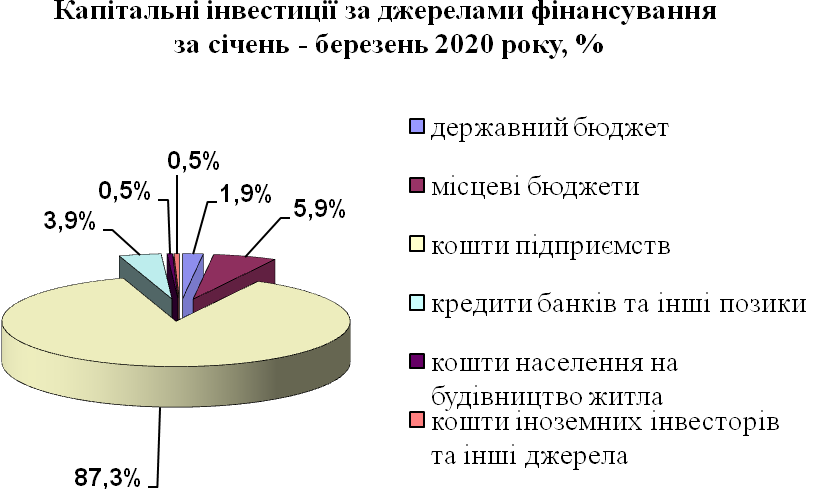 У поточному році: продовжується реалізація інвестиційного проєкту “Завершення будівництва метрополітену у м. Дніпропетровську” за рахунок кредитних коштів Європейського інвестиційного банку та Європейського банку реконструкції та розвитку з передбачених коштів державного бюджету 
812 млн грн, профінансовано 314,6 млн грн;передбачено реалізацію проєкту “Розроблення проекту змін до затвердженого детального плану території Міжнародного аеропорту “Дніпропетровськ” за межами населеного пункту, на території Новоолександрівської сільської ради Дніпровського району Дніпропетровської області” – з передбачених з обласного бюджету коштів в обсязі 2,5 млн грн профінансовано 1,9 млн грн;у рамках проєкту “Надзвичайна кредитна програма для відновлення України” за рахунок кредитних коштів Європейського інвестиційного банку (35,9 млн грн) триває реалізація 10 інвестиційних проєктів у містах Кам’янське, Нікополь, у Межівській, Троїцькій, Софіївській та Новолатівській об’єднаних територіальних громадах області. Забезпечено співфінансування за рахунок обласного та місцевих бюджетів в обсягах 2,8 млн грн та 36,8 млн грн відповідно;за участю державного фонду регіонального розвитку (292,4 млн грн) триває реалізація 16 проєктів регіонального розвитку у містах: Дніпро, Кривий Ріг, Покров, Нікополь, у Лихівській, Новоолександрівській, Покровській, Лошкарівській, Іларіонівській, Томаківській, Обухівській, Чкалівській та Черкаській об’єднаних територіальних громадах області. Забезпечено співфінансування з обласного бюджету в обсязі 176,4 млн грн. Протягом 
січня – червня 2020 року профінансовано 108,5 млн грн, у тому числі з державного бюджету – 45,1 млн грн, з обласного бюджету – 63,4 млн грн.Протягом січня – березня 2020 року за рахунок усіх джерел фінансування введено 40,5 тис. кв. м загальної площі житла. Суттєво зросли обсяги введеного житла у Новомосковському (116,8 %), Петриківському (193,9 %) та Солонянському (130,7 %) районах. 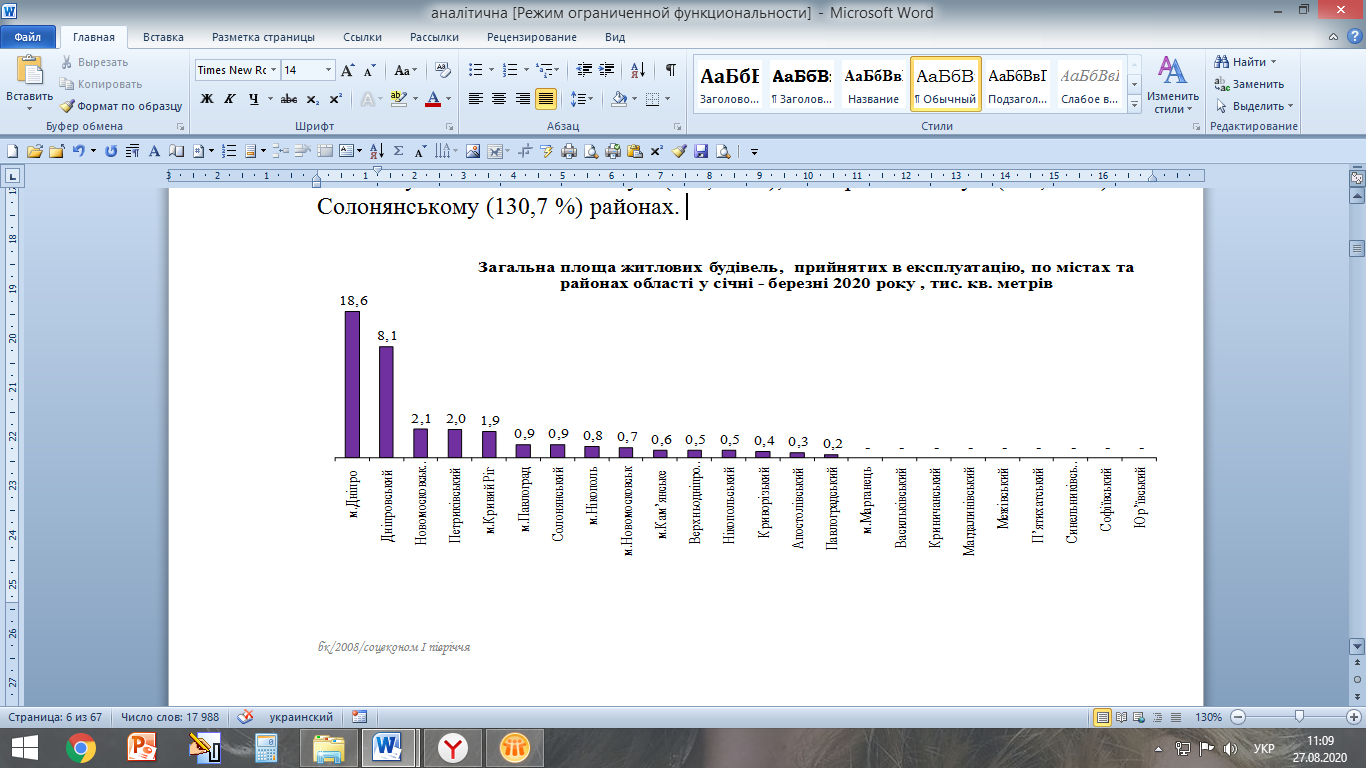 Порівняно з відповідним періодом минулого року більш ніж наполовину знизили обсяги введеного житла місто Кривий Ріг (28,4 %), Верхньодніпровський (33,3 %), Дніпровський (31 %), Криворізький (32,5%), Нікопольський (34,8 %) та Павлоградський (24,8 %) райони. Жодного квадратного метра житла не введено по місту Магранець, Васильківському, Криничанському, Магдалинівському, Межівському, П’ятихатському, Синельниківському, Софіївському та Юр’ївському районах.До кінця року очікується введення в експлуатацію 425 тис. кв. м, що дозволить поліпшити житлові умови майже 6 тис. сімей. Варто врахувати, що здача об’єктів в експлуатацію масово відбуватиметься у IV кварталі, тому до кінця поточного року планується вийти на очікуваний показник введення загальної площі житла.У поточному році продовжено будівництво малих групових житлових будинків для дітей-сиріт у місті Покров та у Богданівській, Раївській, Солонянській та Царичанській об’єднаних територіальних громадах області.Протягом січня – червня 2020 року відповідно до рішення Дніпропетровської обласної ради від 13 грудня 2019 року № 528-20/VIІ “Про обласний бюджет на 2020 рік” (із змінами) у рамках таких регіональних програм профінансовано:тис. грнНа фінансування майже 300 об’єктів будівництва та реконструкції соціальної інфраструктури та об’єктів капітального ремонту відповідно до рішення Дніпропетровської обласної ради від 13 грудня 2019 року № 528-20/VIІ “Про обласний бюджет на 2020 рік” (із змінами) виділено 2,2 млрд грн з обласного бюджету розвитку. Протягом січня – червня 2020 року освоєно 587,6 млн грн (26 % річного обсягу).В області реалізуються проєкти з:підвищення рівня надання медичних послуг. Завершено роботи по об’єкту “Реконструкція нежитлових приміщень КЗ “ДЦПМСД № 9” під амбулаторію сімейної медицини за адресою: вул. Осіння, 13а, м. Дніпропетровськ”. Продовжуються роботи на об’єктах: “Реконструкція першого поверху терапевтичного корпусу під відділення невідкладної (екстреної) медичної допомоги КЗ “Дніпропетровське клінічне об’єднання швидкої медичної допомоги” Дніпропетровської обласної ради” по вул. Свердлова, 65 м. Дніпропетровську”, “Реконструкція будівлі Комунального закладу “Дніпровська міська дитяча клінічна лікарня № 5” Дніпровської міської ради по вул. Івана Акінфієва, 5 в м. Дніпрі (I черга)”, “Реконструкція головного корпусу КЗ “Дніпропетровська міська лікарня № 15” ДОР” під КЗ “Обласний центр поліативної та хоспісної допомоги” по вул. Перемоги, 113 м. Дніпро”, “Реконструкція будівлі акушерсько-гінекологічного корпусу. Приймально-діагностичне відділення за адресою: м. Жовті Води вул. Кропоткіна, 16”, “Реконструкція першого поверху головного корпусу стаціонару під відділення невідкладної (екстреної) допомоги та діагностичного відділення, розташованого за адресою: м. Павлоград, 
вул. Дніпровська № 541”, “Капітальний ремонт будівлі амбулаторії загальної практики сімейної медицини по вул. Центральна, 7, в с. Сурсько-Литовське Дніпровського району (у т. ч. ПКД)” та інші;фізичного розвитку людини, насамперед, дітей. На реконструкцію та капітальний ремонт 17 спортивних об’єктів (стадіони, спортивно-оздоровчі комплекси, дитячо-юнацькі спортивні школи, плавальні басейни, спортивні зали тощо) передбачено з обласного бюджету розвитку 239,3 млн грн, з яких протягом січня – червня 2020 року використано 78,7 млн грн на реалізацію об’єктів: “Реконструкція стадіону “Трудові резерви” м. Дніпропетровськ. Крита спортивно-демонстраційна споруда для спортивних ігор”, “Реконструкція стадіону, розташованого на території КПНЗ “Дитячо-юнацька спортивна школа № 3” Криворізької міської ради по вул. Зарічній, 3 у м. Кривий Ріг”, “Реконструкція  стадіону “Металург”, розташованого за адресою: вул. Паланочна, 6, м. Новомосковськ”, “Реконструкція комунального закладу спорткомплекс “Дніпровець” за адресою: вул. Набережна, 1 в, сел. Дніпровське Верхньодніпровський район” Будівництво спортивно-оздоровчого комплексу на території парку Перемоги в м. Нікополь по вул. Херсонська” та інші. На виконання доручень уряду стосовно реалізації проєкту Президента України щодо спорудження шкіл, садочків та стадіонів у рамках впровадження нового освітнього простору та з метою ліквідації черг у дошкільних навчальних закладів по області на реконструкцію та капітальний ремонт 51 шкіл та шкільних стадіонів, дитячих садочків та навчально-виховних комплексів лише з обласного бюджету розвитку передбачено 494,5 млн грн, з яких протягом 
січня – червня 2020 року використано 148,2 млн грн (або 30 % загального обсягу) та продовжено роботи на об’єктах: “Капітальний ремонт будівлі 
КЗ освіти “Навчально-виховний комплекс № 104”, “Середня загальноосвітня школа – дошкільний навчальний заклад (ясла-садок)”Дніпропетровської міської ради, м.Дніпро, вул. Ясенова, 65”, “Капітальний ремонт будівлі з утепленням КЗО ССЗШ № 126 з поглибленим вивченням французької мови м. Дніпро”, “Капітальний ремонт будівлі та елементів благоустрою території Комунального закладу освіти “Навчально-виховний комплекс № 33 “Маріїнська багатопрофільна гімназія – загальноосвітній навчальний заклад  І ступеня” Дніпровської міської ради по вул. Троїцькій, 1 у м. Дніпрі”, “Реконструкція комунального закладу “Середня загальноосвітня школа № 20 ім. О.І. Стовби” Кам’янської міської ради за адресою: вул. Стовби, 2, м. Кам’янське (І черга)”, “Капітальний ремонт загальноосвітньої школи № 3 по вул. Визволення, 30 
в м. Апостолове”, “Капітальний ремонт Чаплинської опорної школи Васильківського району”, “Реконструкція НВК № 1 ім. Коцюбинського смт Васильківка Васильківського району”, “Реконструкція комунального закладу Верхівцевський НВК “Середня загальноосвітня школа № 1 – дошкільний навчальний заклад” Верхньодніпровської районної ради (ІІ черга)”, “Реконструкція комунального закладу “Слобожанська загальноосвітня школа 
I ступеня № 2 Слобожанської селищної ради” по вул. Теплична, 30, 30а 
в смт Слобожанське Дніпровського району”, “Капітальний ремонт опорної школи № 1 по вул. Калинова, 5 в м. Перещепине, Новомосковського району”, “Капітальний ремонт Петропавлівської ЗОШ № 2 смт Петропавлівка Петропавлівського району”, “Капітальний ремонт внутрішніх приміщень комунального опорного загальноосвітнього навчального закладу “Іларіонівська середня загальноосвітня школа I – III ступенів Синельниківської районної ради Дніпропетровської області” по вул. Європейська, 3, смт Іларіонове”, “Капітальний ремонт будівлі КЗ “Софіївська ЗОШ І – ІІІ ступенів” за адресою: вул. Чкалова, 1 в смт Софіївка Софіївського району”, “Реконструкція  Виводівської ЗОШ І – ІІІ ступенів з прибудовою двох дошкільних груп, розташованої за адресою: вул. Надії Кулик, 11 с. Виводове, Томаківський район”, “Реконструкція Томаківського НВК “ЗОШ І – ІІІ ступенів – ДНЗ” № 1 Томаківського району по вул. Ватутіна, 7”, “Капітальний ремонт Царичанської загальноосвітньої школи І – ІІІ ступенів в смт Царичанка по вул. Соборна, 40-а Царичанський район” та інші. Станом на 31 березня 2020 року обсяг прямих іноземних інвестицій, залучених в економіку регіону, склав 4627,1 млн дол. США (85,2 % до початку поточного року). Це перше місце серед областей України за обсягами іноземних інвестицій.Питома вага обсягу інвестиційних вкладень в економіку області складає 13,4% загального обсягу по Україні. Найбільші обсяги іноземних інвестицій вкладено у промисловість –
3453,5 млн дол. США (74,6 % загального обсягу), торгівлю –
629,1 млн дол. США (13,6 %), операції з нерухомим майном –
276,7 млн дол. США (6,0 %), транспорт, складське господарство, пошта та кур’єрська діяльність – 118,6 млн дол. США (2,6 %), професійну, наукову та технічну діяльність – 50,7 млн дол. США (1,1 %), діяльність у сфері адміністративного та допоміжного обслуговування – 41,2 млн дол. США (0,9 %) та в інші галузі.Інвестиції надійшли з 61 країни світу.Основними країнами-інвесторами є: Нідерланди – 1 894,3 млн дол. США, Кіпр – 1 750,7 млн дол. США, Німеччина – 586,9 млн дол. США.З метою залучення іноземних інвестицій область веде активне багатостороннє співробітництво з регіонами країн світу та світовими й регіональними міжнародними організаціями.Облдержадміністрацією з початку року організовано 33 візити делегацій іноземних країн, представників дипломатичних установ, журналістів і міжнародних організацій до області, серед них:голови ОБСЄ, Прем’єр-міністра, Міністра європейських та закордонних справ Республіки Албанія Еді Рама;Генерального консула Федеративної Республіки Німеччина у м. Донецьк Штефана Кайлема та представників німецької компанії WOCO GmbH&Co. KG пана Бернхарда Вольфома – тримача акцій та Антона Вольфоа – виконавчого віце-президента, Аттили Ола – керівника напряму з розробки матеріалів;представників Європейської Комісії;представників холдингу “Limak”;президента громадської організації “Українсько-Арабська Ділова Рада” Емад Абу Алруба та віце-президента, голови інвестиційного комітету Громадської організації “Українсько-Арабська Ділова Рада” Ахмеда Модхідша. Надзвичайного і Повноважного Посла Чеської Республіки в Україні Радека Матулі;Надзвичайного і Повноважного Посла Королівства Швеція в Україні Тобіаса Тиберга;Надзвичайного і Повноважного Посла Французької Республіки в Україні Етьєна де Понсена;представників Європейського інвестиційного банку;представників Посольства Сполученого Королівства Великої Британії та Північної Ірландії в Україні, Генерального консульства Федеративної Республіки Німеччина у м. Донецьк;представників Громадської організації “Українсько-китайський центр сприяння комерції та інвестицій”;провідних підприємств-операторів (провайдерів) телекомунікаційних послуг регіону, зокрема громадянина Турецької Республіки Еруретена
Махмута ‒ технічного директора ТОВ “лайфселл”.Зовнішньоекономічна та виставково-конгресна діяльністьДніпропетровська область лідер за обсягами експорту та забезпечує шосту частину загальноукраїнського експорту (15,7 %). 	У січні – травні 2020 року обсяг зовнішньої торгівлі товарами склав 
4806,3 млн дол. США, у тому числі експорту – 3064,5 млн дол. США (87,2 % рівня відповідного періоду 2019 року), імпорту – 1741,8 млн дол. США 
(77,4 %). Позитивне сальдо склало 1322,7 млн дол. США.Обсяг експорту товарів у розрахунку на одну особу населення, дол. СШАк – дані не оприлюднюються з метою забезпечення виконання вимог Закону України “Про державну статистику” щодо конфіденційності статистичної інформаціїЗбільшились обсяги експорту залізничних локомотивів в 1,4 раза (5,0 % обсягу експорту товарів), жиру та олії тваринного або рослинного походження на 5,5 % (3,7 % обсягу експорту товарів).Зовнішньоторговельні операції проводились із партнерами зі 158 країн світу. Обсяги експорту товарів до країн Азії збільшились на 23,4%.У поточному році облдержадміністрацією:організовано та проведено за участю представників ДУ “Офіс з просування експорту” анкетування підприємств щодо удосконалення експортної діяльності. Також здійснюється інформування щодо державної підтримки діяльності підприємств;взято участь у проєкті E-Export School щодо нових можливостей для міжнародної торгівлі із залученням провідних експертів у партнерстві з Укрпоштою;стисло про можливості у зовнішній торгівлі, бізнес-кейси, інші питання підприємницької діяльності та розвитку бізнесу оприлюднено на офіційному сайті облдержадміністрації, висвітлено місцевими телерадіокомпаніями та друкованими ЗМІ;застосовано нові інструменти налагодження та розвитку взаємовідносин з країнами світу через застосування електронних сервісів (конференції, тренінги, консультації тощо).Промисловий комплексЗа підсумками І півріччя поточного року індекс промислового виробництва області склав 82,4 % до відповідного періоду минулого року. Такий підсумок у звітному періоді формувався під впливом скорочення обсягів виробництва продукції (товарів, послуг) в усіх базових напрямах промислової діяльності, а саме: добувна промисловість і розроблення кар’єрів (81,1 %); металургійне виробництво, виробництво готових металевих виробів, крім машин і устатковання (80,6 %); виробництво коксу та продуктів нафтоперероблення (96,0 %); виготовлення хімічних речовин і хімічної продукції (98,4 %); виробництво гумових і пластмасових виробів, іншої неметалевої мінеральної продукції (88,7 %); виробництво харчових продуктів, напоїв і тютюнових виробів (92,9 %); у машинобудування, крім ремонту і монтажу машин і устатковання (75,6 %); у сферу з постачання електроенергії, газу, пари та кондиційованого повітря (83 %).При цьому починаючи з травня поточного року спостерігається збільшення обсягів випуску промислової продукції. Так у травні порівняно з квітнем та червні порівняно з травнем поточного року рівень випуску продукції збільшено майже у всіх галузях промисловості.Індекс промислової продукції у % до попереднього місяцяЗросли обсяги виробництва таких видів промислової продукціїСуттєвий негативний вплив на загальний показник промислового виробництва має значне зменшення обсягів виробництва у одній з найвагоміших галузей промислового виробництва області – металургійній. Така ситуація пов’язана, перш за все, з несприятливою зовнішньою кон’юнктурою, загальносвітовим зниженням цін на металопродукцію і, як наслідок, кризою металургії в усьому світі.Зменшення рівня металургійного виробництва негативно вплинуло на попит, а відповідно і виробництво промислової продукції підприємствами добувної галузі та виробництво коксу.Машинобудівні підприємства області відчувають суттєвий дефіцит замовлень на внутрішньому та зовнішньому ринках. Ситуація ускладнюється проблемністю отримання кредитних ресурсів для поповнення обігових коштів підприємств.Серед проблемних питань промислових підприємств хімічної галузі області – зростаючий імпорт азотних та фосфоромістких мінеральних добрив, що в умовах високих цін на сировину та енергоносії, значно зменшує резерви національного товаровиробника для підвищення конкурентоспроможності на внутрішньому та зовнішніх ринках і сприяє створенню монополії з боку іноземних експортерів добрив. Крім того, негативно впливає на виробництво деяких підприємств хімічної галузі введення додаткового мита на імпорт хімічної сировини (ПВХ), яка не виробляється вітчизняними товаровиробниками.До загальних причин, які стримують розвиток промислового виробництва, варто віднести: зниження платоспроможності на внутрішньому ринку, високі тарифи на енергоресурси та залізничні перевезення тощо. З березня зазначені вище негативні чинники підсилились складною епідеміологічною ситуацією в країні та світі, пов’язаною з Covid-19, та закономірним загальним зниженням бізнесактивності.Варто зазначити, що незважаючи на складну ситуацію в промисловому виробництві області, на підприємствах базових галузей промисловості 
(ПАТ “АрселорМіттал Кривий Ріг”, Українська промислова компанія “ІНТЕРПАЙП”, ПАТ “Дніпропетровський металургійний комбінат”, компанія “СЕНТРАВІС”, АТ “Південний гірничо-збагачувальний комбінат”, 
ПрАТ “Північний гірничо-збагачувальний комбінат”, ПрАТ “Центральний гірничо-збагачувальний комбінат” та інші) реалізуються проєкти, спрямовані на підвищення ефективності промислової діяльності, збільшення обсягів виробництва, розширення асортименту та підвищення якості продукції. Реалізуються ці проєкти за рахунок власних коштів підприємств. Серед найбільших інвесторів – підприємства гірничо-металургійного комплексу області.Крім того, відбуваються певні позитивні зрушення у вирішенні кризової ситуації на ДП “Виробниче об’єднання “Південний машинобудівний завод ім. О.М.Макарова” (ДП “ВО “ПМЗ”). Верховною Радою України прийнято Закон України про фінансове оздоровлення Південмашу і виділено на це 2 318,228 млн грн. Додаткові надходження з державного бюджету планується спрямувати на погашення заборгованості з виплати заробітної плати, єдиного соціального внеску та інші виплати. Також заводу відтермінували податкові виплати до 2025 року. Разом з тим у липні підприємства Державне космічне агентство та південнокорейський концерн Caris підписали меморандум про виробництво 5000 електробусів та 800 зарядних станцій на загальну суму у 23 млрд грн.У червні відповідно до травня поточного року більшість міст і районів області забезпечили зростання реалізації промислової продукції. Найбільше зросли обсяги реалізації у містах: Павлоград (на 89,1 %), Жовті Води 
(на 51,3%), Синельникове (на 22,0 %) та у районах: Васильківському 
(на 40,0 %), Широківському (на 38,1 %), Новомосковському (34,3 %). Знизили реалізацію продукції міста: Вільногірськ (77,7 %), Нікополь (90,7 %), Новомосковськ (89,7 %) та Верхньодніпровський (93,9%), Апостолівський 
(95,8 %), Нікопольський (97,9 %) райони. Науково-технічна та інноваційна діяльністьДля стимулювання наукової діяльності у регіоні систематично проводяться наукові, науково-практичні конференції, наради, круглі столи, видається науково-технічна продукція. У зв’язку із карантинними обмеженнями заходи у період з 12 березня до травня 2020 року проводяться в онлайн-форматі. Так за звітний період у регіоні проведено:у квітні 2020 року в Університеті митної справи та фінансів – III міжнародну науково-практичну конференцію іноземних студентів “Шлях до науки: лінгвокультурологічна підготовка іноземних студентів”;01 квітня 2020 року в Університеті імені Альфреда Нобеля – 
III Міжнародну науково-практичну конференцію “Проблеми і перспективи сучасного розвитку фінансів, обліку та банківської діяльності”;08 квітня 2020 року в Університеті імені Альфреда Нобеля – 
XI Міжнародна науково-практична конференція молодих вчених і студентів “Маркетингове управління конкурентоспроможністю в умовах глобальних викликів”;09 квітня 2020 року у Дніпропетровському державному університеті внутрішніх справ – ІІ Всеукраїнську англомовну науково-практичну конференцію здобувачів вищої освіти “Молодь і світова співпраця”;13 – 16 квітня 2020 року у Дніпровському державному технічному університеті – міжнародну наукову конференцію “Математичні проблеми технічної механіки – 2020”;14 квітня 2020 року в Університеті імені Альфреда Нобеля – науково-методичний семінар за темою “Фандрайзинг в освіті: від ідеї до реалізації некомерційного проекту” для педагогічних та науково-педагогічних працівників закладів освіти;15 – 17 квітня 2020 року в університеті митної справи і фінансів –  міжнародну науково-практичну конференцію “Інноваційні технології, моделі управління кібербезпекою”;16 квітня 2020 року в Університеті імені Альфреда Нобеля – VI міжнародну науково-практичну конференцію “Молодь України у контексті міжкультурної комунікації”;17 квітня 2020 року в Університеті імені Альфреда Нобеля – XXVIII міжнародну науково-практичну конференцію молодих вчених та студентів “Євроінтеграційний вибір України та проблеми макроекономіки”;22 квітня 2020 року в Університеті імені Альфреда Нобеля – засідання наукового клубу “Менеджер”. Тема зустрічі – “Які скіли прокачати в карантин”;23 квітня 2020 року в Університеті митної справи і фінансів – міжнародну інтернет-конференцію “Сучасний менеджмент: тенденції, проблеми та перспективи розвитку”;23 квітня 2020 року в Університеті імені Альфреда Нобеля – V міжнародну науково-практичну конференцію молодих вчених і студентів “Сучасний менеджмент: тенденції, проблеми та перспективи розвитку”;28 квітня 2020 року у Державному вищому навчальному закладі “Український державний хіміко-технологічний університет” – І міжнародну науково-практичну інтернет-конференцію “Сучасні проблеми професійної та цивільної безпеки”;14 травня 2020 року в Університеті митної справи і фінансів – ІІІ міжнародну науково-практичну конференцію “Шлях до науки: лінгвокультурологічна підготовка іноземних студентів”;14 – 15 травня 2020 року в Дніпровському національному університеті залізничного транспорту імені академіка В. Лазаряна – міжнародну студентську наукову конференцію “Інженер ІІІ тисячоліття”;15 травня 2020 року у Дніпропетровському державному університеті внутрішніх справ – всеукраїнську науково-практичну конференцію “Проблеми формування громадянського суспільства в Україні: виклики та колізії”;15 травня 2020 року в Університеті митної справи і фінансів – міжнародну науково-практичну конференцію “Український правовий вимір: пошук відповідей на глобальні міжнародні виклики”;27 – 28 травня 2020 року у Дніпровському державному технічному університеті – всеукраїнську науково-практичну конференцію “Проблеми математичного моделювання”;у Дніпровському державному технічному університеті – ХІІ Всеукраїнську науково-методичну конференцію студентів, аспірантів, молодих вчених “Мова і світ: сучасні тенденції викладання іноземних мов у вищій школі”;у Дніпровському державному технічному університеті – VІІ Всеукраїнську науково-практичну конференцію з міжнародною участю “Розвиток основних напрямів соціогуманітарних наук: проблеми та перспективи”;у Дніпровському державному технічному університеті – Всеукраїнський конкурс студентських наукових робіт з галузі знань “Електротехніка та електромеханіка”. У межах конкурсу відбулася науково-практична студентська конференція “Сучасні проблеми електротехніки та електромеханіки”.У звітному періоді ДП “Конструкторське бюро “Південне” імені М.К.Янгеля” і ДП “ВО “ПМЗ” у кооперації з іншими українськими підприємствами здійснено 1 успішний пуск ракети-носія “Антарес”. Демографічно-ресурсний розвитокЗ метою поліпшення демографічної ситуації, зниження захворюваності і смертності, підвищення рівня життя населення, формування і заохочення до здорового способу життя, поєднання жінками професійної зайнятості з материнством забезпечено:перерахування соціальних стипендій 3011 студентам (курсантам) на загальну суму 32,7 млн грн;надання допомогу дітям, які перебувають під опікою чи піклуванням, у розмірі відповідно до чинного законодавства 4,5 тис. сімей;надання допомогу при народженні дитини 85,3 тис. сім’ям;надання допомогу при усиновленні дитини 323 сім’ям; санаторно-курортним лікування 296 громадян пільгових категорій.Указом Президента України від 08 травня 2020 року № 170/2020 дванадцяти жінкам, мешканкам Дніпропетровської області, було присвоєно почесне звання України – “Мати-героїня”, їм призначено одноразову винагороду в загальній сумі 252,240 тис. грн (по 21,020 тис. грн кожній особі).Внесено до Єдиного державного автоматизованого реєстру 
14,3 тис. багатодітних родин, що мають право на пільги на житлово-комунальні послуги.Забезпечено проведення постійної інформаційно-роз’яснювальної роботи щодо призначення та виплат державної допомоги сім’ям з дітьми (у прямому ефірі 51 каналу обласного телебачення, по обласному радіо, пресконференції, гарячі лінії в редакціях газет).Протягом січня – травня 2020 року народилося 8556 немовлят,                  середня чисельність населення склала 3170,3 тис. осіб. Зайнятість населення та ринок праціЗ метою створення умов для повної зайнятості населення, забезпечення необхідної професійної підготовки кадрів, враховуючи технологічний розвиток виробництва, в області протягом січня – червня 2020 року:працевлаштовано 444 безробітних на нові робочі місця з наданням  компенсації роботодавцям – єдиного внеску на загальнообов’язкове державне соціальне страхування;видано 66 ваучерів особам віком старше 45 років, які виявили бажання проходити перенавчання або підвищувати кваліфікацію за обраними спеціальностями чи професіями;5,8 тис. безробітних отримали професійну підготовку, перепідготовку або підвищення кваліфікації за направленням служби зайнятості;43 особи започаткували власну справу за рахунок отримання одноразової виплати допомоги по безробіттю;майже 6,3 тис. молодих людей взяли участь у громадських та інших роботах тимчасового характеру.За допомогою служби зайнятості отримали роботу 26,0 тис. осіб, з них працевлаштовано безробітних 17,6 тис. осіб. Особлива увага приділялась соціально незахищеним категоріям громадян, зокрема молоді та особам з інвалідністю. У січні – червні 2020 році перебувало на обліку 4,7 тис. безробітних, що мають додаткові гарантії у сприянні працевлаштуванню, з них працевлаштовано 1033 особи. Чисельність осіб, які мають статус безробітного, станом на 
01 липня 2020 року склала 42,7 тис. осіб (на 01 липня 2019 року – 
22,2 тис. осіб) з них допомогу по безробіттю отримують 35,9 тис. осіб.Протягом січня – червня 2020 року послугами служби зайнятості скористались 96,7 тис. громадян, з яких статус безробітного мали 
69,9 тис. осіб. Чисельність осіб, які мають статус безробітного, порівняно з початком року найбільше зменшились у районах Васильківському – на 40,7 %, Царичанському – на 22,3 %, Покровському – на 22,0 %, Магдалинівському – на 15,6 %, Солонянському – на 4,6 %.Найбільше зростання чисельності безробітних  порівняно з початком року спостерігалося у містах: Першотравенськ – у 3,1 рази, Дніпро – 2,4 рази, Кривий Ріг – у 2,3 рази, Тернівка – у 2,1 рази.Доходи населення та заробітна платаВ області з початку року впевнено зростає середньомісячна заробітна плата. У січні – червні вона збільшилася на 9,3 % порівняно з відповідним періодом 2019 року і дорівнювала 11189 грн (по Україні – 10928 грн).У червні 2020 року до попереднього місяця заробітна плата збільшилася на 6,6% і склала 11655 грн (по Україні – 11579 грн).У І кварталі 2020 року середньомісячна заробітна плата була значно вища від середньообласної заробітної плати у містах: Тернівка (15744,0 грн), Кривий Ріг (13514,0 грн), Нікополь (11063,0 грн), а також Павлоградському 
(16632,0 грн), Петропавлівському (16108,0 грн), Дніпровському (11622,0 грн) районах. Разом з тим, значно нижча середньообласного рівня заробітна плата спостерігається у містах: Новомосковськ (8364,0 грн), Синельникове 
(8686,0 грн), Першотравенськ (8455,0 грн), а також Межівському (7229,0 грн), Покровському (7269,0 грн), Юрʼївському (6970,0 грн) районах. Реальна заробітна плата зросла на 7,3%.Протягом січня – червня 2020 року відбулось 126 засідань робочої групи з питань легалізації виплати заробітної плати та зайнятості населення, проведено з 564 роботодавцями інформаційно-роз’яснювальну роботу щодо негативних наслідків виплати “тіньової” заробітної плати.За результатами проведеної роботи легалізовано 834 робочих місця, підвищили рівень оплати праці 17 підприємств.Проведено 91 засідання обласних, міських та районних засідань комісій з питань погашення заборгованості з виплати заробітної плати, пенсій, стипендій та інших соціальних виплат, попереджено про персональну відповідальність за несвоєчасну виплату заробітної плати 205 керівників підприємств.З початку року заборгованість із виплати заробітної плати у господарському комплексі області збільшилась на 83,3 млн грн або на 23,5 %, станом на 01 липня 2020 року склала 437,4 млн грн. Питома вага заборгованості з виплати заробітної плати в обласному фонді оплати праці склала 5,1 % (по Україні – 3,6 %).Питома вага заборгованості з виплати  заробітної плати міст і районів у загальній сумі боргу по області, %Повністю ліквідовано заборгованість із виплати заробітної плати у містах: Вільногірськ, Марганець, Нікополь, Новомосковськ, Покров, Синельникове, Тернівка та майже в усіх районах.Станом на 01 липня 2020 року допущено зростання боргу з виплати заробітної плати у містах: Дніпро – на 33,5 % (на 78,8 млн грн), Жовті Води – на 4,2 % (на 1,1 млн грн), Павлоград – у 19 раз (на 1109,1 тис. грн) та Апостолівському – на 60,7 % (на 884,4 тис. грн), Верхньодніпровському – у 
2,4 рази (на 4,5 млн грн), Нікопольському – на 39,8 % (на 285,6 тис. грн), Царичанському – на 1,9 % (на 13,1 тис. грн) районах. Виникла заборгованість із виплати заробітної плати працівникам економічно активних підприємств у Магдалинівському (29,4 тис. грн), Синельниківському (5935,0 тис. грн) районах.Залишається заборгованість із виплати заробітної плати працівникам економічно активних підприємств у містах: Дніпро (262,1 млн грн), Кам’янське (4,7 млн грн), Кривий Ріг (14,2 млн грн), Жовті Води (2,5 млн грн), Павлоград (1,2 млн грн) та Апостолівському (2,3 млн грн), Верхньодніпровському 
(6,4 млн грн), Дніпровському (925,3 тис. грн), Нікопольському (1,1 млн грн), Павлоградському (630,8 тис. грн), Покровському (64,2 тис. грн) районах.Пенсійне забезпечення та соціальне страхуванняСередній розмір пенсій станом на 01 липня 2020 року становив 
3860,06 грн, що на 12,6% більше ніж у відповідному періоді минулого року.Найбільший розмір пенсій у міських об’єднаних управліннях Пенсійного фонду України Павлоградському (5359,13 грн) та Першотравенському
(5354,17 грн), найменший – у Царичанському (2793,96 грн) та Дніпровському (3066,46 грн) районах.Надходження власних коштів до Пенсійного фонду області у січні –червні 2020 року збільшились на 79,6 % до аналогічного періоду 2019 року і склали 1508,1 млн грн.Протягом січня – червня 2020 року вдалося погасити заборгованість до Пенсійного фонду області на 0,2 % (на 112,3 тис. грн), борг економічно активних платників зменшився на 0,3 % (на 62,3 тис. грн).Соціальний захист населенняЗ метою удосконалення надання якісних і доступних соціальних послуг, забезпечення якісного соціального рівня та якості життя, соціального захисту малозабезпечених, пільгових верств населення, їх соціалізації та соціальної безпеки в суспільстві:надано матеріальну допомогу 4003 малозабезпеченим особам на загальну суму 7919,87 тис. грн, що дало змогу підтримати громадян, які опинилися у скрутному становищі;надано своєчасну виплату обласної стипендії 80 громадянам, яким виповнилося 100 і більше років.забезпечено санаторно-курортним лікуванням 296 громадян пільгових категорій;проведено нагляд за правильністю та своєчасністю призначення (перерахунку) пенсій громадянам за 4,2 тис. пенсійними справами;забезпечено своєчасне призначення та виплату 195,3 тис. сімей усіх видів державної допомоги на загальну суму 2012,17 млн грн.На забезпечення безкоштовними ліками та зубопротезуванням за бюджетною програмою “Пільгове медичне обслуговування осіб, які постраждали внаслідок Чорнобильської катастрофи” профінансовано 
1,1 млн грн, послуги отримали 407 осіб.Станом на 01 липня 2020 року на облік взято 73135 осіб (55285 сімей), які одержали довідку встановленого зразка відповідно до Постанови Кабінету Міністрів України від 01 жовтня 2014 року № 509 “Про облік внутрішньо переміщених осіб” (із змінами), з них особи працездатного віку – 28411 осіб, пенсіонери – 29038, особи з інвалідністю – 3010, діти – 12557 осіб.Протягом січня – червня 2020 року забезпечено своєчасну виплату адресної допомоги внутрішньо переміщеним особам для покриття витрат на проживання, у тому числі на оплату житлово-комунальних послуг, 
20431 особі на суму 108,16 млн грн.Станом на 01 липня 2020 року: 1353 особи отримують державні допомоги (дитячі, по інвалідності та ін.), у тому числі:допомогу у зв’язку з вагітністю та пологами – 63 особи, допомогу при народженні дитини 225 осіб, допомогу на дітей, як перебувають під опікою та піклуванням – 18 осіб, допомогу одиноким матерям – 540 осіб, допомогу малозабезпеченим сім’ям – 270 осіб,допомогу особам з інвалідністю з дитинства та дітям з інвалідністю – 
76 осіб.Виплата державних допомог внутрішньо переміщеним особам здійснюється за рахунок коштів Державного бюджету у вигляді субвенції, яка надходить до місцевих бюджетів у загальній сумі, що включає в себе допомоги для переміщених осіб та інших отримувачів допомоги.Податково-бюджетна діяльністьЗа січень – червень 2020 року до загального фонду місцевих бюджетів області надійшло 13 639,4 млн грн або 92,6 % до плану та на 3,2 % менше надходжень за аналогічний період минулого року. Планові показники не виконав 41 бюджет. 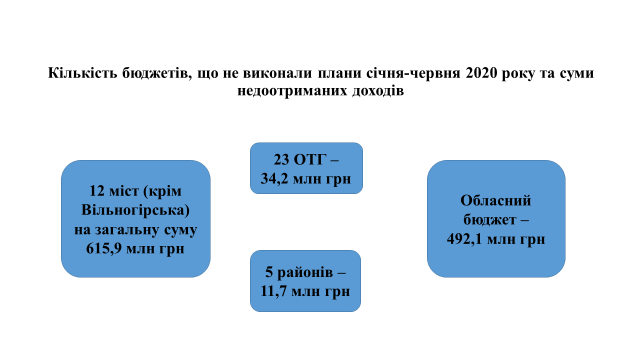 Із 95 зведених місцевих бюджетів області не забезпечили зростання надходжень загального фонду відносно минулого року 3 міста обласного значення, 6 районів та 24 об’єднаних територіальних громади.Податку на доходи фізичних осіб надійшло 8 675,8 млн грн або 94,9 % до плану на 6,4 % більше за надходження відносно січня –  червня минулого року. Планові показники звітного періоду не виконали 48 зведених місцевих бюджетів області.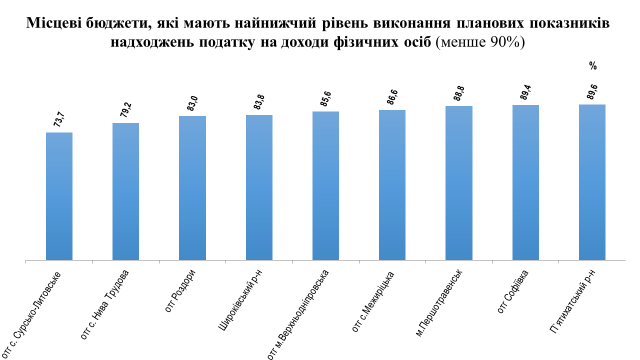 Зменшення надходжень податку на доходи фізичних осіб відносно аналогічного періоду минулого року відбулося по містах Павлоград та Першотравенськ, Магдалинівському, Синельниківському, Солонянському та Широківському районах і по 14 об’єднаних територіальних громадах (найбільше по Нивотрудівській – 33,9 % та Новоолександрівській – 17,3 %).Надходження земельного податку та орендної плати за землю у звітному періоді  склали 1 636,4 млн грн, що складає 82,6 % до плану на звітний період.  Недоотримано 344,1 млн грн, з них найбільше до бюджетів міст               Кривий Ріг – 172,3 млн грн, Дніпро – 115,7 млн грн, Кам’янське – 27,3 млн грн, Покров – 5,2 млн грн, Новомосковськ – 4,4 млн грн, Нікополь – 3,2 млн грн,  Дніпровського району – 2,0 млн грн, Чкалівської – 1,8 млн грн, міста Павлоград, Слобожанської та Богданівської об’єднаних територіальних 
громад – по 1,6 млн грн, міста Синельникове та Апостолівської об’єднаної територіальної громади  –  понад 1 млн грн.Проти аналогічного періоду 2019 року надходження зменшилися на 
31,3 % або на 745,4 млн грн. Надходження до спеціального фонду місцевих бюджетів області склали         787,0 млн грн, що на 269,1 млн грн або на 25,5 % менше ніж за січень – червень 2019 року. У цілому до загального та спеціального фондів місцевих бюджетів області за січень – червень 2020 року надійшло 14 426,4 млн грн, що склало 95,3% до минулорічних  надходжень. До загального фонду обласного бюджету надійшло 2 630,8 млн грн, що становить 84,2 % до плану (недоотримано 492,1 млн грн).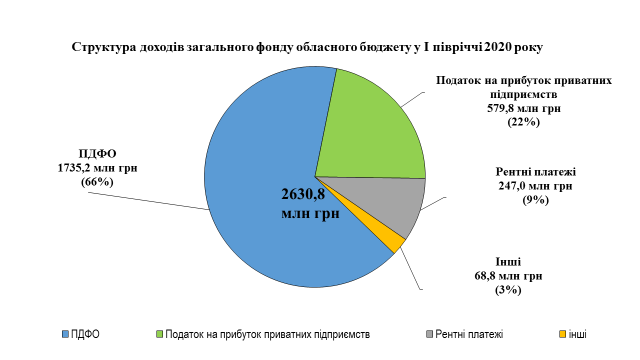 Проти аналогічного періоду минулого року рівень надходжень склав 90,2 відсотка. Невиконання планових показників січня – червня поточного року відбулося по:податку на прибуток підприємств приватного сектору економіки 
(-231,4 млн грн);податку на доходи фізичних осіб (-173,4 млн грн);рентних платежах (-100,4 млн грн). Невиконання планових показників по податку на доходи фізичних осіб відбулося через погіршення діяльності підприємств через зниження їх ділової активності в результаті запровадження карантинних заходів, враховуючи внесення змін до Податкового кодексу України щодо незастосування на період дії карантину штрафних санкцій за порушення податкового законодавства.На невиконання плану та зменшення надходжень по податку на прибуток підприємств приватного сектору економіки вплинуло:зменшення обсягів реалізації по основних платниках – підприємствах гірничо-металургійного комплексу (Інгулецький, Північний ГЗК і ПАТ “АрселорМіттал Кривий Ріг”);зниження цін на світовому та внутрішньому ринках, у тому числі за рахунок курсових різниць;зниження прибутковості підприємств-учасників ПРАТ “ДТЕК ПАВЛОГРАДВУГІЛЛЯ” через зменшення чистого доходу від реалізації вугілля у зв’язку із падінням обсягів його реалізації для підприємств генерації (пов’язано з імпортом електроенергії в Україну та відповідно зупиненням  ТЕС через значне зниження потреби у вугіллі) та імпорт електричної енергії в Україну іншими підприємствами за ціною нижчою ніж ціна на електроенергію вітчизняних виробників.На невиконання планових показників та зменшення надходжень проти аналогічного періоду минулого року по рентній платі за користування надрами для видобування корисних копалин загальнодержавного значення вплинуло зменшення надходжень у результаті надміру сплачених  платежів                           у попередні періоди по окремих підприємствах області 
(ПАТ “Кривбасзалізрудком”, ПАТ “АрселорМіттал Кривий Ріг”, 
АТ “Об’єднана гірничо-хімічна компанія”, АТ “Покровський ГЗК” та 
АТ “Марганецький ГЗК”).У І півріччі 2020 року до екологічного фонду обласного бюджету (екологічний податок та грошові стягнення за шкоду, заподіяну порушенням законодавства про охорону навколишнього природного середовища внаслідок господарської та іншої діяльності) надійшло 111,4 млн грн, що склало 92,5 % до планових показників і 86,9 % до фактичних надходжень за аналогічний період 2019 року.Видатки загального фонду обласного бюджету за основними галузями у звітному періоді проводилися за рахунок власних доходів та трансфертів з державного бюджету на фінансування видатків – додаткової дотації на здійснення переданих з державного бюджету видатків з утримання закладів освіти та охорони здоров’я, коштів субвенцій з державного бюджету – медичної і освітньої, які надійшли у повному обсязі, та інших. Для врегулювання ситуації, яка склалася внаслідок запровадження карантинних заходів з метою запобігання поширенню на території України коронавірусу COVID-19 та надання пільг платникам податків на період дії карантину, що прямо вплинула на стан надходження доходів до обласного бюджету, починаючи з квітня місяця запроваджено щомісячне складання прогнозу надходження доходів і проведення видатків обласного бюджету в умовах обмеженості ресурсу та доведення головним розпорядникам коштів прогнозних обсягів видатків на кожен місяць. Враховуючи запровадження карантинних заходів, які призвели до зниження ділової активності, зменшення темпів соціально-економічного розвитку та надходжень до обласного бюджету, з метою забезпечення ефективного функціонування бюджетних установ та реалізації пріоритетних інфраструктурних проєктів головним розпорядникам коштів обласного бюджету було визначено завдання щодо планування роботи зі здійснення видатків, надані дорученням голови облдержадміністрації від 22 черня 2020 року № 08-30/0/32-20 “Про підвищення ефективності використання бюджетних коштів”.З урахуванням зазначеного освоєння коштів склало 3 882,5 млн грн або 88,5 % до плану на I півріччя 2020 року, у тому числі на:охорону здоров’я – 1 027,8 млн грн або 89,4 % до плану;освіту – 1 160,2 млн грн або 92,6 % до плану;соціальний захист та соціальне забезпечення – 225,0 млн грн або 97,4 % до плану;культуру і мистецтво – 111,7 млн грн або 86,7 % до плану;фізичну культуру і спорт – 25,0 млн грн або 76,3 % до плану;до бюджету розвитку спеціального фонду передано із загального фонду кошти у сумі 786,5 млн грн.У загальній сумі соціально захищені видатки склали 2 462,2 млн грн (питома вага 63,4 %), з них:заробітна плата з нарахуваннями – 1 920,7 млн грн, питома вага у загальній сумі видатків 49,5 %;медикаменти – 94,3 млн грн, питома вага – 2,4 %;харчування – 100,9 млн грн, питома вага – 2,6 %;оплата комунальних послуг та енергоносіїв – 213,5 млн грн, питома вага 5,5 %;трансферти населенню – 132,8 млн грн, питома вага 3,4 %.Наслідком вжитих заходів станом на 01 липня 2020 року є відсутність кредиторської заборгованості за соціально захищеними видатками та прострочена кредиторська заборгованість за іншими видатками в установах, які фінансуються за рахунок коштів загального фонду обласного бюджету.За І півріччя 2020 року з урахуванням отриманого співфінансування з місцевих бюджетів на будівництво (реконструкцію) та ремонт об’єктів соціально-культурної сфери та житлово-комунального господарства (без урахування трансфертів з державного бюджету) освоєно коштів у сумі 
416,3 млн грн, що становить 92,5 % до плану на звітний період (449,8 млн грн), у тому числі: департаментом капітального будівництва облдержадміністрації – 362,8 млн грн, що становить 91,9 % до плану на звітний період (394,6 млн грн);департаментом житлово-комунального господарства та будівництва облдержадміністрації – 53,5 млн грн, що становить 97,6 % до плану на звітний період (55,2 млн грн).На ремонт доріг комунальної власності у населених пунктах області та доріг загального користування за рахунок коштів обласного бюджету та співфінансування з місцевих бюджетів департаментом житлово-комунального господарства та будівництва облдержадміністрації освоєно 60,2 млн грн або 95,4 % до планових призначень звітного періоду (63,1 млн грн). Кошти субвенції з державного дорожнього фонду з урахуванням невикористаного залишку, який склався на 01 січня 2020 року, освоєно у сумі 476,3 млн грн або 88,8 % до планових призначень на звітний період (536,2 млн грн). Видатки на здійснення природоохоронних заходів за рахунок коштів обласного фонду охорони навколишнього природного середовища освоєно в сумі 79,4 млн грн або 45,7 % до планових призначень звітного періоду 
(173,7 млн грн), з них:департаментом житлово-комунального господарства та будівництва облдержадміністрації – 75,8 млн грн або 56,7 % до планових призначень звітного періоду (133,5 млн грн);департаментом екології та природних ресурсів облдержадміністрації – 
3,6 млн грн або 9,0 % до планових призначень звітного періоду (40,2 млн грн).На звітну дату за коштами обласного бюджету продовжує обліковуватись прострочена:заборгованість за неповернутими бюджетними позиками, наданими у 2003 – 2004 роках з обласного бюджету на зворотній основі суб’єктам господарювання для закупівель продовольчого зерна, мінеральних добрив вітчизняного виробництва, засобів захисту рослин та паливно-мастильних матеріалів, у сумі 0,76 млн грн;кредиторська заборгованість за 2013 рік по заходах програми дослідження стану Криворізького залізорудного басейну для запобігання виникненню на його території катастрофи техногенного та природного характеру, яка обліковується за коштами обласного фонду охорони навколишнього природного середовища, у сумі 2,0 млн грн.Розвиток туристичної сфериВ області в межах Програми розвитку туризму у Дніпропетровській області на 2014 – 2022 роки, затвердженої рішенням Дніпропетровської обласної ради від 20 червня 2014 року № 532-26/VI (із змінами) (далі – Програма), здійснюються заходи, спрямовані на створення сприятливих умов для формування конкурентоспроможного туристичного продукту та його просування на внутрішньому й міжнародному туристичних ринках, забезпечення безпеки туристів, розбудову туристичної інфраструктури, зростання туристичних потоків, створення робочих місць, залучення інвестицій, наповнення місцевих бюджетів тощо.Протягом І півріччя 2020 року реалізовано комплекс заходів, спрямованих на розвиток внутрішнього туризму в регіоні, а саме: на популяризацію та просування регіонального туристичного продукту на внутрішньому та міжнародному туристичних ринках.12 березня 2020 року під час участі у Першому міжнародному форумі з туризму та гостинності “DniproExpo’2020ˮ проведено рекламно-інформаційну кампанію щодо висвітлення регіональних туристичних пропозицій. За допомогою виготовленого мобільного виставкового обладнання здійснено презентацію туристичного потенціалу області, а також поширено серед учасників заходу презентаційну сувеніру та друковану продукцію.У зв’язку з дією обмежувальних заходів, пов’язаних із поширенням коронавірусної хвороби COVID-19, значна увага була приділена розробці та створенню віртуальних турів туристичними об’єктами регіону та розміщенню їх на Google мапі, створенню та поширенню у мережі Інтернет онлайн-екскурсій тощо, а саме:здійснено заходи на виконання ініціативи Президента України  “Туристичні магніти України” (визначено 5 туристичних магнітів, прораховано ресурсну потребу на короткостроковий та середньостроковий період, визначено кроки реалізації, розроблено туристичні маршрути та прораховано їх вартість із розрахунку індивідуальної та колективної потреби тощо);проведено роботу щодо реалізації обласного проекту “Туристичні магніти Дніпропетровщини”. Проведено аналіз існуючих туристичних можливостей. На підставі зібраних даних щодо визначених туристичних об’єктів (враховуючи інфраструктурне забезпечення) створено інтерактивну туристичну карту регіону;ведеться робота щодо інформаційного забезпечення розвитку туризму в області, а саме: висвітлення інформації у ЗМІ: участь у телевізійній передачі “Тема Дня”, інтерв’ю інформаційному агентству “Уніан”, розміщення статей на офіційному сайті облдержадміністрації, поширення відповідної інформації у соціальних мережах тощо.Транспорт, транспортна інфраструктура, зв’язок та електронне урядуванняОбсяги перевезень вантажів усіма підприємствами транспортного комплексу області у січні – червні 2020 року зменшились на 3,8 %, 
вантажообіг – на 14,7 %. При цьому транспортними підприємствами області повністю задоволено потреби як господарського комплексу, так і населення області. Вантажні перевезення за видами транспорту1 Обсяг відправлених вантажів (за даними регіональної філії “Придніпровська залізниця” 
ПАТ “Українська залізниця”).  2 З урахуванням вантажних перевезень, виконаних фізичними особами – підприємцями.У січні – червні 2020 року пасажирообіг підприємств транспорту дорівнював 1212 млн пас. км або 46,3 % від обсягу січня – червня попереднього року. Послугами пасажирського транспорту скористались 81,1 млн пасажирів або 54 % від обсягу січня – червня 2019 року.Перевезення пасажирів за видами транспорту
за  січень – червень 2020 року1 Кількість відправлених пасажирів (за даними регіональної філії “Придніпровська залізниця” 
ПАТ “Українська залізниця”).  2  З урахуванням пасажирських перевезень, виконаних фізичними особами – підприємцями.З метою забезпечення безпеки руху потягів і автотранспорту з початку року виконано реконструкцію 0,315 км колії, 10 комплектів стрілочних переводів та капітальний ремонт 0,025 км колій і 1 комплекту стрілочних переводів, замінено 188 опор контактної мережі на дільниці Сухачівка – Діївка, встановлено високовольтне обладнання на станції Верхівцеве, замінено 9 од. стрілочних електроприводів, 20 од. переїзних світлофорних головок на залізничних переїздах. Продовжується ремонт будівлі тягової підстанції Нижньодніпровськ-Вузол. У ІІ кварталі поточного року спостерігається поступове помісячне збільшення обсягів перевезення як вантажів, так і пасажирів, що пов’язано в основному з послабленням карантиних обмежень. Перевезення вантажів у ІІ кварталі 2020 рокуВсі перевезення здійснюються з дотриманням тимчасових рекомендацій щодо організації протиепідемічних заходів при організації перевезень у період карантину, які затверджені постановами головного державного санітарного лікаря України.Агропромисловий комплексВиробництво валової сільськогосподарської продукції  усіх категорій господарств області за січень – червень 2020 року  порівняно із відповідним періодом 2019 року складає 71,3 % (по Україні 81,3 %), питома вага в загальнодержавному обсязі – 7,1 % – 5 місце по Україні.Індекси сільськогосподарської продукції по підприємствах і господарствах населення склали відповідно 69,0 % та 78,7 %. Обсяги виробництва м’яса (реалізація худоби та птиці на забій сільськогосподарських тварин у живій масі) у січні – червні 2020 року склали 154,9 тис. тонн, молока – 130,3 тис.тонн, яєць – 389,3 млн шт. Зросло виробництво м’яса до відповідного періоду попереднього року у підприємствах 8 районів: Криворізький – 596,3 %, Магдалинівський – 340,6 %, Юр’ївський – 169,8 %, Новомосковський – 112,1%, Межівський – 114,9 %, Нікопольський – 109,7 %, Дніпровський – 108,9 %, Солонянський – 100,6 %.Знизились обсяги виробництва у 8 районах – значне зниження відбулося у Петропавлівському (на 27,7 %), Верхньодніпровському (на 33,6 %) та Павлоградському (на 55,1 %).	Обсяги виробництва молока зросли у господарствах Дніпровського 
(107,3 %) та Покровського (104,2 %) районів, знизились – на підприємствах Новомосковського (на 16,5 %) та Магдалинівського (на 32,2 %) районів.Канадський проєкт “Розвиток молочного бізнесу в Україні” із залученням іноземних інвестицій – у Покровському районі об’єднання кооперативів “Господар” – продовжує розвивати мережу збору молока: працює 115 молокозбиральних пунктів, ще на 3 пункти частково закуплене обладнання і введене в дію. Організовано гуртовий продаж молока 6-ти кооперативів, загальний обсяг продажу молока з початку 2020 року склав 3,2 тис. тонн. Діє лабораторія з аналізів якості молока (юридична особа ТОВ “Дейрі МенеджментСістем”).У 2020 році три молочних ферми отримали технічну допомогу у вигляді обладнання та фінансового забезпечення.З метою налагодження бухгалтерського обліку впроваджується програмне забезпечення 1С у шести залучених кооперативах (“Добробут Андріївки”, “Молочна Ріка”, “Первоцвіт”, “Любава”, “Жовтневе”, “Екокрай Журавський”) – програма з обліку фінансових та нефінансових показників діяльності кооперативів PERFORMCOOP; проводиться навчання бухгалтерів. За участю українських та іноземних (зокрема канадських) експертів проводиться регулярна навчальна робота з членами та персоналом кооперативів “Добробут Андріївки”, “Жовтневе”, “Любава”, “Первоцвіт”, “Молочна Ріка”.
З початку року у 22 тренінгах та консультаціях з питань управління молочним виробництвом з використанням сучасних технологій взяло участь 176 осіб.У 2020 році в області ефективно впроваджуються інвестиційні проєкти за власні кошти господарств (підприємств):будівництво пташників на території птахоферми с. Катеринівка, ІІ черга (640 тис. гол.), вартість проєкту – 240 млн грн; будівництво пташників на території птахоферми с. Південне, І черга (400 тис. голів), вартість проєкту –230 млн грн; реконструкція будівлі цеху забою та переробки м’яса птиці у комплексі забою та переробки м’яса птиці з будівництвом нових будівель та споруд (10 тис. голів на годину), вартість проєкту – 1251,5 тис. грн 
(ТОВ “Птахокомплекс “Дніпровський” Нікопольського району);будівництво приміщення для утримання маточного поголів’я свиней на 360 голів (2500 голів поросят у рік) та приміщення для утримання поголів’я свиней на відгодівлі на 3000 голів (3000 голів у рік) (ФГ “Плантераˮ Юр’ївського району), вартість проєктів – по 6,0 млн грн; будівництво приміщень для утримання свиней (12 тис. голів свиней) вартість проєкту –               50,0 млн грн (ТОВ “Стронг-Інвест” Апостолівського району); реконструкція племінної ферми з розведення свиней (22 тис. голів) вартість проєкту – 
115 млн грн (ТОВ “Сучасні Аграрні Інвестиції” Апостолівського району);будівництво приміщень для утримання дійних корів № 2 та № 4 на 
260 голів (1600 тонн молока в рік) (СПП “Чумаки” Дніпровського району) вартість проєкту – 6,62 млн грн та молочно-товарної ферми з доїльною залою на 540 голів (3200 тонн молока в рік) (ДП “Націонал-Плюс”, ПП “Націонал” Царичанського району) вартість проєкту – 36,2 млн грн.Агропідприємствами всіх форм власності завершений посів ярих сільськогосподарських культур.  Підсумки проведення посівної кампанії на 01 червня 2020 рокуУ 2020 році всього до збирання підлягає 1 млн 110 тис. га зернових та зернобобових культур, у тому числі ранніх зернових культур буде зібрано на площі 767,4 тис. га. У зв’язку з кліматичними умовами та  пізнім досягненням біологічної зрілості  зернових культур терміни збирання урожаю змістились з 18 червня у 2019 році на 01 липня – у 2020 році.Станом на 01 липня 2020 року обсяг виробництва (валовий збір) зернових і зернобобових культур по підприємствах області  склав лише 33,6 % (166,6 тис. тонн; 30,6 % площ до липня 2019 року) до обсягів на 01 липня 2019 року. Особливо низькі темпи збирання на підприємствах Новомосковського (2,8 % до 01 липня 2019 року), Васильківського (7,8 %), Межівського (8,1 %), Павлоградського (9,6 %) та Покровського (18,1 %) районів (з урахуванням, що урожайність у більшості районів області – вища, порівняно з урожайністю попереднього року).Розвиток інфраструктури сільських територій, у тому числі об’єднаних територіальних громадПродовжено роботу з вирішення проблем із забезпечення централізованим питним водопостачанням населення сільської місцевості області, що користується привізною водою.Протягом січня – червня 2020 року збудовано та реконструйовано 26,2 км водопровідних мереж, зокрема забезчено централізованим питним водопостачанням мешканців сіл Орджонікідзе та Микалаївка Дніпровського району. До кінця року очікується введення в дію 42 км побудованих, реконструйованих та відремонтованих водопровідних мереж, що сприятиме забезпеченню якісним питним водопостачанням та покращенню умов проживання мешканців населених пунктів Верхньодніпровського, Дніпровського, Криничанського, Новомосковського, Павлоградського та Синельниківського районів.У поточному році продовжено будівництво малих групових житлових будинків для дітей-сиріт у Кам’янській, Богданівській, Раївській, Солонянській об’єднаних територіальних громадах області.Реалізуються проєкти, спрямовані на підвищення рівня надання медичних послуг населенню у сільській місцевості. Протягом січня – червня 2020 року продовжено роботи, розпочаті у попередньому році, з будівництва 27 сільських амбулаторій з житлом (або без житла) у Криничанському, Межівському, Петриківському районах та в об’єднаних територіальних громадах: Богданівській, Девладівській, Верхньодніпровській, Чумаківській, Глеюватській, Божедарівській, Китайгородській, Межівській, Могилівській, Першотравневській, Петриківській, Покровській, Софіївській, Чкаловській, Миколаївській, Томаківській, Царичанській, Широківській та Юр’ївській.З метою безпечного та комфортного дорожнього руху, поліпшення доступності для населення адміністративних, медичних, освітніх та інших послуг тривають роботи з капітального ремонту автомобільних доріг 
(далі – а/д) на території Васильківського району (а/д О040201 Васильківка – Миколаївка), Верхньодніпровського району (а/д О040301 Верхньодніпровськ – Боровківка – Доброгірське), Новомосковського району (а/д О041010 Вільне –Гвардійське – /М-18/), Павлоградського району (а/д О041106 Зелене – Богданівка – Богуслав, міст на км 15+013 а/д О041106 Зелене – Богданівка – Богуслав, міст на км 16+000 а/д О041106 Зелене – Богданівка – Богуслав), Петриківського району (С041206 Іванівка – Радісне – /Т-04-12/), Покровського району (а/д О041406 Просяна – Великомихайлівка), Солонянського району (міст на км 6+282 а/д О041701 Солоне – Лошкарівка та шляхопровід на ділянці км 3+529 а/д О041706 /Н-08/ – Микільське-на-Дніпрі); поточного ремонту на триторії Васильківського району (міст на км 1+100 а/д О040202 Васильківка – Чаплине), Магдалинівського району (а/д С040708 Вишневе – /Т-04-10/, міст на км 5+511 С040708 Вишневе – /Т-04-10/), Нікопольського району (міст на 
км 0+769 а/д С040915 Миронівка – Шолохове).Паливно-енергетичний комплекс та енергозбереженняДніпропетровською обласною комплексною програмою (стратегією) екологічної безпеки та запобігання змінам клімату на 
2016 – 2025 роки”, затвердженою рішенням Дніпропетровської обласної ради від 21 жовтня 2015 року № 680-34/VI (із змінами), та Програмою підтримки населення в енергозбереженні житлового сектору Дніпропетровщини на 
2015 – 2020 роки, затвердженою рішенням Дніпропетровської обласної ради від
21 жовтня 2015 року № 681-34/VI (із змінами), передбачені заходи з енергоефективності.Постійно проводиться інформаційно-роз’яснювальна робота, спрямована на формування у суспільстві свідомого ставлення до необхідності підвищення енергоефективності, розвитку та використання відновлювальних джерел енергії та альтернативних видів палива, а також надання державної фінансової підтримки населенню, ОСББ та ЖБК для впровадження енергоефективних заходів шляхом відшкодування частини суми кредиту, залученого на придбання енергоефективного обладнання та/або матеріалів. Проводяться семінари, круглі столи, тематичні заняття та відкриті уроки з енергозбереження, відновлювальної енергетики та захисту довкілля у загальноосвітніх школах населених пунктів. Інформація щодо державної підтримки населення до впровадження енергоефективних заходів розміщується на дошках оголошень масового скупчення людей. В області ведеться активна робота з розвитку альтернативної енергетики. На 01 липня 2020 року загальна кількість об’єктів альтернативної енергетики становить 3829, що у 2 рази перевищує показники аналогічного періоду 2019 року. Сумарна електрична потужність об’єктів 1232,7 МВт, показники якої збільшились на 763,9 МВт або у 2,6 рази проти показників 
І півріччя 2019 року. Сумарна теплова потужність 1760,3 Гкал/год. Потужність об’єктів з виробництва електроенергії з альтернативних джерел енергії, МВтДніпропетровська область є лідером серед регіонів України із загальної кількості приватних домогосподарств, що встановили сонячні електростанції, станом на 01 липня 2020 року їх налічується 3490, що в 2 рази перевищує показники аналогічного періоду 2019 року, потужністю 95,39 МВт. За І півріччя 2020 року інстальовані 288 сонячних електростанцій приватних домогосподарств сумарною потужністю 8 МВт, що на 6,9 МВт або 45 % менше ніж за аналогічний період минулого року.Кількість електричної енергії, виробленої з альтернативних джерел енергії, тис. кВт*годКількість теплової енергії, яка вироблена об’єктами альтернативної енергетики за січень – червень 2020 року, становить 1285,1 тис. Гкал, що на 5 % більше ніж за аналогічний період минулого року.Частка сумарної потужності котелень на альтернативних видах палива в області становить 17,93 %, що на 0,05 % менше ніж за аналогічний період попереднього року, по містах показник зменшився на 2,36 %, по районах збільшився на 3,59 %. Зменшенню показника по області сприяло зменшення потужностей теплогенеруючого обладнання, яке працює на вторинних енергоресурсах (промисловому доменному газі).В області запроваджується система енергетичного менеджменту та енергетичного моніторингу в бюджетних установах. Станом на 01 липня 
2020 року кількість об’єктів бюджетної сфери, охоплених системою енергетичного моніторингу, становить 1107, що на 6,24 % більше показників аналогічного періоду минулого року.Система дозволяє оцінити динаміку енергоспоживання будівлями по видах ресурсів, здійснити порівняльний аналіз показників питомого споживання, обрахувати індекси енергозатратності будівель, відслідкувати показники фактичних видатків та оплати по споживанню енергоресурсів, оцінити стан дотримання установами лімітів енергоспоживання, обрахувати очікувані обсяги енергоспоживання та оцінити потребу в енергоресурсах та коштах на їх оплату, а також представити інформацію щодо показників енергоспоживання у графічному вигляді за допомогою графіків та діаграм. За І півріччя 2020 року оголошено закупівлі послуг з енергосервісу у системі Prozorro по 8 закладах обласного підпорядкування та 2 закладах бюджетної сфери м. Кривого Рогу. По 5 закладах обласного підпорядкування аукціони завершено.Загальна кількість укладених енергосервісних договорів на 01 липня 
2020 року дорівнює 18 на загальну суму 19,1 млн грн, середнє очікуване скорочення споживання паливно-енергетичних ресурсів − 18,6 %, очікуване скорочення витрат на комунальні послуги майже 22,2 млн грн.Охорона навколишнього природного середовищаУ рамках Дніпропетровської обласної комплексної програми (стратегії) екологічної безпеки та запобігання змінам клімату на 2016 – 2025 роки, затвердженої рішенням Дніпропетровської обласної ради від 21 жовтня 
2015 року № 680 – 34/VI (із змінами) (далі – Програма), у 2020 році з обласного бюджету на впровадження 26 природоохоронних заходів, спрямованих на розв’язання екологічних проблем найбільш техногенно навантажених регіонів області, передбачено 294,2 млн грн. Потягом січня – червня 2020 року використано 75,8 млн грн або 26% від загального обсягу.Тривають роботи з протиповеневих заходів на річках Кам’янка, Самара і Бик Дніпропетровської області, захисту від підтоплення території с. Терно-Лозуватка Пʼятихатського району, розчищення русел р. Заплавка в Магдалинівському районі, р. Чаплинка на території Іванівської сільської ради Петриківського району, р. Оріль на території Царичанського та Петриківського районів Дніпропетровської області.Захист населення і територій від надзвичайних ситуаційЗ метою зниження рівня техногенно-екологічних ризиків в області у 2020 році продовжено роботи з мінімізації впливу об’єктів уранових виробництв на навколишнє природне середовище та здоров’я населення, запобігання та ліквідації надзвичайних ситуацій техногенного і природного характеру та їх наслідків.На виконання Державної цільової програми радіаційного і соціального захисту населення м. Жовті Води на 2013 – 2022 роки, затвердженої постановою Кабінету Міністрів України від 25 червня 2012 року № 579 
(із змінами), з державного бюджету спрямовано 6,3 млн грн, з яких протягом січня – червня 2020 року освоєно 1,7 млн грн.Це дало змогу забезпечити харчуванням 4828 дітей, відшкодувати частину вартості медикаментів, придбаних за рецептами лікарів за 297 зверненнями, надати послугу із зубопротезування 6 особам, надати матеріальну допомогу на лікування та оздоровлення 126 особам.На інженерний захист території у місті Дніпро від небезпечних зсувних процесів з місцевого бюджету спрямовано 2,8 млн грн, що дозволить призупинити подальший розвиток негативних явищ.На інженерне забезпечення спостережень та постійний контроль за становищем зсувонебезпечних територій, будинків, споруд та режимом підземних вод у районі Шамишиної балки м. Кам’янське спрямовано 199,0 тис. грн.Розвиток житлово-комунального господарстваУ січні – червні 2020 року мешканцями регіону за житлово-комунальні послуги сплачено 8913,9 млн грн, що становило 103,5 % нарахованих                               за цей період сум. Динаміка рівня сплати за житлово-комунальні послуги, %Динаміка заборгованості населення з оплати житлово-комунальних послуг за видами послуг станом на кінець І півріччя, млн грнСтан погашення населенням реструктуризованої заборгованості за житлово-комунальні послугиНа сьогодні в області створено 3331 ОСББ (3543 будинки), що становить 18% від загальної кількості житлових будинків (19525 будинків), з них – за І півріччя 2020 року створено 23 ОСББ.За даними Мінрегіону, на сьогодні Дніпропетровська область посідає перше місце за кількістю створених ОСББ. Робота із зазначеного питання триває.У січні – червні поточного року відремонтовано 51740 кв. м покрівель об’єктів комунальної власності, виконано ремонт 154 ліфтів, встановлено 
111 комерційних приладів обліку водопостачання в багатоквартирних будинках, придбано 11 одиниць спецтехніки на загальну суму 1836,4 тис. грн, із загальної кількості світлоточок (254973 од.) – 45% замінені на енергозберігаючі, реконструйовано 3,05 км теплових мереж, 40,7 км мереж водопостачання, 15,3 км мереж водовідведення, збудовано 22,6 км мереж водопостачання. Відповідно до Державної цільової економічної програми енергоефективності і розвитку сфери виробництва енергоносіїв з відновлюваних джерел енергії та альтернативних видів палива 
на 2010 – 2020 роки, затвердженої постановою Кабінету Міністрів України від 01 березня 2010 року № 243 (із змінами), з метою стимулювання населення до впровадження енергоефективних заходів шляхом відшкодування частини суми кредиту, залученого на придбання енергоефективного обладнання, в Дніпропетровській області банками АТ “Ощадбанк”, АБ “Укргазбанк”, “Приватбанк” та АТ “Укрсімбанк”, які залучені до програми, надано 
20,6 тис. кредитів на загальну суму 518,8 млн грн. На сьогодні рівень оснащеності будинків засобами обліку теплової енергії по області становить понад 89 % при середньому показнику по Україні 78,6 %. За рахунок місцевих бюджетів та коштів підприємств у 2020 році буде продовжено роботу з оснащення багатоквартирних будинків засобами обліку теплової енергії. Зазначений напрям роботи буде одним з пріоритетних у рамках підготовки до початку наступного опалювального сезону.У рамках підготовки області до наступного опалювального сезону облдержадміністрацією затверджений персональний координаційний обласний штаб. На сьогодні в області підготовлено 50 % об’єктів, що будуть залучені в опалювальному сезоні, що відповідають термінам, затвердженим Мінрегіоном:  01 вересня 2020 року визначено кінцевим терміном виконання заходів щодо підготовки всіх обєктів соціальної сфери, 01 жовтня 2020 року – кінцевий термін з виконання всього комплексу пусконалагоджувальних робіт та пробних пусків тепла.Єдиним ризиком своєчасного початку опалювального сезону залишається отримання номінацій на природній газ.ОсвітаВ області функціонує 985 закладів дошкільної освіти (разом з навчально-виховними комплексами), в яких здобувають дошкільну освіту майже 
103 тисяч малюків. Один заклад дошкільної освіти ліквідовано, згідно з рішенням Жовтоводської міської ради від 26 лютого 2020 року № 3482-64/VII “Про ліквідацію комунального закладу дошкільної освіти (ясел-садка) комбінованого типу № 33 “Перлинка” Жовтоводської міської ради”. У Васильківській об’єднаній територіальній громаді реорганізовано один заклад дошкільної освіти шляхом приєднання до закладу загальної середньої освіти.Протягом І півріччя 2020 року в області створено 15 додаткових місць дошкільної освіти, а саме: реконструйовано 1 заклад дошкільної освіти (Миколаївська об’єднана територіальна громада Петропавлівського району).Показник охоплення всіма формами дошкільної освіти по області становить 93,5%. Охоплення п’ятирічних дітей дошкільною освітою становить 100%.Інтелектуальний, творчий, фізичний розвиток, формування професійних навичок, організацію змістовного дозвілля учнівської молоді забезпечують 
154 заклади позашкільної освіти, з них: 118 – різнопрофільні заклади позашкільної освіти, 36 – дитячо-юнацькі спортивні школи, якими охоплено майже 104 тис. дітей та учнівської молоді області.В області забезпечується конституційне право і державні гарантії 
333954 тисячам учнів закладів загальної середньої освіти на здобуття загальної середньої освіти у 856 закладах загальної середньої освіти.У зв’язку з добровільним об’єднанням територіальних громад відбувається передача закладів освіти до комунальної власності об’єднаних територіальних громад, які в межах своїх повноважень засновують, реорганізовують і ліквідують заклади освіти, створюють заклади загальної середньої освіти з профільним навчанням. В області забезпечується стовідсоткове безкоштовне підвезення понад 
20 тис. учасників навчально-виховного процесу у сільській місцевості до місця навчання і роботи та у зворотному напрямку 439 шкільними автобусами.У 2020 році заплановано закупівлю 32 автобусів за кошти державного та місцевого бюджетів  відповідно до наказів Міністерства освіти і науки України від 16 квітня 2020 року № 531 “Про затвердження деяких переліків погоджених пропозицій обласних державних адміністрацій щодо використання освітньої субвенції у 2020 році за відповідними напрямами”  та від 10 червня 2020 року № 785 “Про затвердження Змін до Переліку погоджених пропозицій обласних державних адміністрацій  щодо використання освітньої субвенції у 2020 році за напрямом “Придбання шкільних автобусів, у тому числі обладнаних місцями для дітей з особливими потребами”.До Міністерства освіти і науки України облдержадміністрацією надано пропозиції щодо придбання обладнання для навчальних кабінетів та STEM-лабораторій для закладів загальної середньої та професійної (професійно-технічної) освіти Дніпропетровської області, що забезпечують здобуття повної загальної середньої освіти.Усі заклади освіти денної форми навчання стовідсотково забезпечені комп’ютерною технікою та підключені до мережі Інтернет. В області функціонує 22 заклади вищої освіти (12 університетів, 
6 академій, 4 інститути) та 62 заклади фахової передвищої освіти (технікуми та коледжі). У 2020 році затверджено обсяги регіонального замовлення підготовки фахівців за освітніми ступенями бакалавра, магістра, доктора філософії для                 комунального закладу вищої освіти “Дніпровська академія неперервної освіти” Дніпропетровської обласної ради” загальним обсягом 55 осіб та на підготовку фахівців закладами фахової передвищої освіти державної та комунальної власності, що мають статус окремих юридичних осіб, в обсязі 3279 осіб 
(3229 осіб – денна форма навчання, 50 осіб – заочна форма).Відповідно до Указу Президента України від 12 січня 2020 року 
№ 4/2020 “Про присудження Державних премій України в галузі науки і техніки 2019 року” 93 вченим присуджено державні премії України в галузі науки і техніки 2019 року, серед них двоє науковців з Дніпропетровської області – за колективну наукову роботу “Створення полімерних матеріалів та конструкції з них під дією фізичних полів”.Відповідно до постанови президії Комітету з Державних премій України в галузі науки і техніки від 10 червня 2020 року № 4 “Про призначення стипендій Президента України та Кабінету Міністрів України для молодих вчених” 31 молодому вченому з Дніпропетровської області призначено стипендії та подовжено виплату стипендій Кабінету Міністрів України для молодих вчених.У 2020 році призначені та отримають обласні іменні стипендії 124 кращих учні закладів професійної (професійно-технічної) освіти та студенти закладів вищої освіти. З метою заохочення за наукові досягнення у ракетно-космічній галузі заснована іменна стипендія імені О.М.Макарова. У 2020 році 5 науковців, які проводять фундаментальні прикладні наукові дослідження і отримують наукові та науково-технічні результати у ракетно-космічній галузі, отримали обласну іменну стипендію імені О.М.Макарова.Ведеться постійний контроль за станом підготовки об’єктів сфери освіти до роботи в новому навчальному році та в осінньо-зимовий період.У січні – червні 2020 року виконано ремонти у 268 закладах освіти 
(у I січні – червні 2019 року – 230), зокрема встановлено 1089 металопласти кових вікон (у січні – червні 2019 року – 1222) загальною площею 5884,2 кв. м.В області обсяги регіонального замовлення на підготовку кваліфікованих робітників та фахівців для державних закладів професійної (професійно-технічної) освіти затверджено та погоджено із Дніпропетровською регіональною радою професійної (професійно-технічної) освіти, що складають 9634 особи.Відповідно до постанови Кабінету Міністрів України від 30 листопада 2016 року № 925 “Про затвердження Порядку та умов надання субвенції з державного бюджету місцевим бюджетам на створення навчально-практичних центрів сучасної професійної (професійно-технічної) освіти” (із змінами), з метою здійснення відбору закладів професійної (професійно-технічної) освіти, на базі яких планується створення навчально-практичних центрів, у 2020 році відповідно до поданих заявок облдержадміністрацією надіслано заявки на подальший відбір до Міністерства освіти і науки України.24 державних заклади професійної (професійно-технічної) освіти Дніпропетровської області внесено до Переліку закладів професійної (професійно-технічної) освіти для впровадження елементів дуальної форми навчання впродовж 2017 – 2020 років. Охорона здоров’яУ сфері охорони здоров’я з метою забезпечення рівня доступності населення до медичних послуг та ефективного обслуговування населення упродовж січня – червня 2020 року:функціонує 65 центрів первинної медичної (медико-санітарної) допомоги до складу яких входять 414 лікарських амбулаторій, з них: у містах – 
187 амбулаторій, районах – 227 амбулаторій;організовано школи здоров’я у 252 амбулаторіях (60,8 %), в яких проведено 2957 занять, в яких взяли участь 18969 осіб;працює 65 територіальних навчально-тренінгових центрів, що функціонують на базі центрів первинної медико-санітарної допомоги, в яких пройшли тренінги – 1366 (85 %) лікарів, які надають первинну медичну допомоги, та 2286 (93 %) сестер медичних;діє Єдина регіональна оперативно-диспетчерська служба, яка складається з двох центрів, щодо прийняття викликів у містах Дніпро та Кривий Ріг;функціонує 6 станцій швидкої медичної допомоги, які мають 109 місць базування бригад екстреної (швидкої) медичної допомоги: 37 підстанцій, 
66 постійних пунктів базування, 6 тимчасових пунктів базування.На сьогодні зі старту національної кампанії “Лікар для кожної сім’ї”                 (за даними Національною служби здоров’я України) підписали декларацію про вибір лікаря з 1733 лікарями, з них: які працюють у закладах комунальної власності – 1607 (92,73 %), які надають первинну медичну допомогу,
2499301 пацієнту (78,68 %), у тому числі в закладах комунальної власності – 2418641 (96,77 %).За кошти місцевих бюджетів для закладів первинної медико-санітарної допомоги (амбулаторії, фельдшерсько-акушерські пункти) придбано медичного та комп’ютерного обладнання на суму 11049,9 тис. грн.240 закладів охорони здоров’я Дніпропетровщини уклали з Національною службою здоров’я України 332 договори на медичне обслуговування населення за програмою медичних гарантій, з них: 195 закладів охорони здоров’я комунальної власності – 284 договори, у тому числі на надання послуг:первинної медичної допомоги – 69 закладів охорони здоров’я;екстреної медичної допомоги – 1 заклад охорони здоров’я;іншої спеціалізованої медичної допомоги – 137 закладів охорони здоров’я (145 договорів), у тому числі на пріоритетні стаціонарні пакети – 
31 комунальний заклад (при гострому мозговому інсульті – 11; при гострому інфаркті міокарда – 6; при пологах – 18; у складних неонатальних випадках – 7), пріоритетні амбулаторні пакети – 50 (езофагогастродуоденоскопія – 36, колоноскопія – 27, гістероскопія – 20, цистоскопія – 18, мамографія – 21, бронхоскопія – 11).З 06 червня 2020 року Національна служба здоров’я України розпочала контрактування закладів, які надають допомогу пацієнтам з COVID-19. На сьогодні 68 закладів підписали 69 договорів на пакети, які передбачають надання послуг із забору біоматеріалу для тестування, екстреної та стаціонарної медичної допомоги.На сьогодні у Дніпропетровський області функціонує 4 перинатальні центри:КЗ “Дніпропетровський обласний перинатальний центр зі стаціонаром” ДОР”, в якому відбулося 1250 пологів, з них 8,6 % – передчасних;КЗ “Дніпропетровський спеціалізований клінічний медичний центр матері та дитини ім. проф. М.Ф.Руднєва” ДОР”, в якому відбулося 530 пологів, з них 7,9 % – передчасних;КЗ “Криворізький перинатальний центр зі стаціонаром” ДОР”, в якому відбулися 618 пологів, з них 11,1 % передчасних;перинатальний центр ІІ рівня в складі багатопрофільної лікарні 
КЗ “Дніпропетровська міська клінічна лікарня № 9” ДОР”, в якому відбулося 750 пологів, з них 8,3% – передчасних. Розвиток інформаційного просторуПротягом І півріччя 2020 року у зв’язку з оголошенням карантину наради, робочі зустрічі, урочисті заходи за участю керівників місцевих органів виконавчої влади, органів місцевого самоврядування, їх структурних підрозділів, а також  брифінги та пресконференції для журналістів проводилися в онлайн-режимі. Курси з питань реформи місцевого самоврядування та децентралізації, бізнес-семінари для підприємців різноманітні тренінги  також проводилися в онлайн-режимі. Усі заходи супроводжувалися розміщенням релізів на сайті облдерж-адміністрації, широким висвітленням у засобах масової інформації та інтернет-ресурсах. У звітному періоді забезпечено: щоденну підготовку та доведення до редакцій ЗМІ та інтернет-ресурсів регіону оперативної та достовірної інформації з питань діяльності обласної державної адміністрації, а також актуальних питань державної інформаційної політики. Особлива увага приділялася висвітленню питань реалізації проєкту Президента України “Велике будівництво”, а також заходів з протидії поширенню на території області гострої респіраторної хвороби COVID-19, спричиненої коронавірусом SARS-CoV-2;всебічний моніторинг засобів масової інформації та комунікацій на предмет інформаційної безпеки з метою оперативного реагування на прояви сепаратизму та тероризму; щодо пріоритетних питань державної політики,  діяльності центральних та місцевих органів виконавчої влади і місцевого самоврядування; здійснюється моніторинг медіаактивності  керівництва облдержадміністрації у засобах масової інформації та у мережі Інтернет; інформаційні та організаційні послуги щодо висвітлення діяльності органів виконавчої влади й органів місцевого самоврядування області через інформаційні агентства мережі Інтернет (офіційні вебсайти).Представники облдержадміністрації систематично брали участь у програмах “Грані”, “Деталі” (рубрика “Гість студії”) на  34 телеканалі та “Актуальне інтерв’ю” “Васильевский остров” на  11 телеканалі. Усього за І півріччя 2020 року в засобах масової інформації було розміщено 21929  інформаційних повідомлень про діяльність облдерж-адміністрації, з них: 19977 – у регіональних та 1952 – у національних засобах масової інформації, у тому числі: 2441 відеоматеріал, 453 публікації у друкованих ЗМІ, 19035 інтернет-повідомлень.Забезпечено проведення інформаційно-роз’яснювальної роботи щодо запобігання поширенню коронавірусу,  військово-політичної ситуації в країні та заходів безпеки щодо попередження терористичної загрози, реформування місцевого самоврядування та децентралізації, впровадження проєкту  “Велике будівництво”, про роботу органів влади стосовно надання соціальної та психологічної допомоги учасникам АТО/ООС та вимушеним переселенцям із зони антитерористичної операції, впровадження  енергоефективних технологій, правил надання субсидій на житлово-комунальні витрати, переведення адмінпослуг в онлайн-режим  та роботи ЦНАПів, упровадження системи електронних державних закупівель “ProZorro”. Активно висвітлювались призовні кампанії та матеріали, спрямовані на заохочення до служби в армії за контрактом, тема патріотичного виховання молоді, питання європейської та євроатлантичної інтеграції тощо. На всіх телеканалах області періодично транслювались тематичні соціальні ролики, зокрема за такими темами: запобігання коронавірусу, децентралізація та розвиток об’єднаних територіальних громад, енергозбереження та стимулювання  запровадження енергоефективних заходів у житлових будівлях, безпека життєдіяльності,  надання субсидій, патріотичного спрямування, протидія торгівлі людьми  тощо.Завдяки реалізації заходів вдалося забезпечити: стабілізацію ситуації щодо боротьби з коронавірусом, стабільну суспільно-політичну ситуацію в регіоні, посилити заходи безпеки на стратегічно важливих об’єктах, готовність оперативно реагувати на можливі терористичні загрози; успішне проведення призовних кампаній; допомогу учасникам АТО та переселенцям; продовження надання адмінпослуг та субсидій на житлово-комунальні витрати через інтернет; успішне продовження процесу децентралізації; зменшення корупційних ризиків у сфері держзакупівель завдяки впровадженню системи “ProZorro”; формування розуміння і підтримки громадянами державної політики у сфері європейської та євроатлантичної інтеграції. Шляхом наповнення офіційного вебсайту облдержадміністрації в розділі “Громадянське суспільство” забезпечується оперативне та всебічне інформування користувачів мережі Інтернет про актуальні питання, події та явища, пов’язані з розвитком громадянського суспільства в області.Підтримка сім’ї, дітей та молодіУпродовж січня – червня 2020 року на обліку в службі зайнятості перебувало майже 32,6 тис. молодих людей віком до 35 років (у січні – червні 2019 року – понад 30,7 тис. осіб), з них безробітної молоді понад 22,6 тис. осіб (у січні – червні 2019 року – 18,6 тис. осіб). Працевлаштовано майже                         8,3 тис. осіб, з них безробітної молоді майже 5,4 тис. осіб. Одноразову допомогу по безробіттю для зайняття підприємницькою діяльністю отримали 17 осіб віком до 35 років.Протягом І півріччя 2020 року на нові робочі місця працевлаштовано 
444 особи (у січні – червні 2019 року – 417 осіб), за яких роботодавцям надається компенсація витрат у розмірі єдиного внеску на загальнообов’язкове державне соціальне страхування, з них: 71 належать до категорій громадян, що мають додаткові гарантії у сприянні працевлаштуванню (у січні – червні                2019 року – 149 осіб). Серед працевлаштованих на нові робочі місця 3 особи належать до молоді, яка вперше приймається на роботу (у січні – червні 
2019 року – 2 особи). Спеціалістами служби зайнятості на семінарах з роботодавцями безпосередньо в ході відвідування підприємств постійно проводиться інформаційно-роз’яснювальна робота щодо реалізації законодавства про працевлаштування громадян, які потребують соціального захисту, в т. ч. шляхом бронювання робочих місць та надання роботодавцю компенсації єдиного соцвнеску. Упродовж І півріччя 2020 року проведено більше 
1,5 тис. семінарів та мінісемінарів.З метою розв’язання проблем молоді, яка звернулася до служби зайнятості, було надано понад 48,2 тис. профорієнтаційних послуг майже 
21,6 тис. безробітним особам віком до 35 років.У закладах освіти області за направленнями центрів зайнятості проходили професійне навчання майже 1,7 тис. осіб з числа безробітної молоді (у січні – червні 2019 року – 2,3 тис. осіб), що складає 29 % від загальної кількості безробітних, які проходили навчання в звітному періоді.З числа осіб з інвалідністю, які перебувають на обліку, послуги  професійного навчання з урахуванням рекомендацій медико-соціальних комісій впродовж січня – червня 2020 року отримували 60 осіб з числа безробітних (у січні – червні 2019 року – 82 особи).Профнавчання осіб з інвалідністю проводилось з урахуванням рекомендацій індивідуальних програм реабілітації та потреб ринку праці. Підвищення кваліфікації безробітних цієї категорії здійснювалось за навчальними програмами: “Тракторист-машиніст сільськогосподарського виробництва – навчання з питань охорони праці та правил дорожнього руху”, “Навчання та переатестація трактористів-машиністів сільськогосподарського виробництва з питань підтвердження знань  правил дорожнього руху та правил безпечної експлуатації тракторів та сільськогосподарської техніки”, “Організація безпечних робіт на підприємстві. Правові та організаційні аспекти”, “Сучасні підходи до організації робіт у сільському господарстві”, “Створення малого бізнесу: теоретичні основи та практичні аспекти” та інші.З числа осіб з інвалідністю впродовж січня – червня 2020 року проходили навчання на базі Дніпропетровського центру професійно-технічної освіти Державної служби зайнятості, професійно-технічного училища № 74, Державного професійно-технічного навчального закладу “Державний Дніпропетровський навчальний центр “Дніпроагротехсервіс” та Державного професійно-технічного навчального закладу “Покровський центр підготовки та перепідготовки робітничих кадрів”.Зайнятість учнів, насамперед дітей-сиріт, дітей з малозабезпечених та неповних сімей, дітей, схильних до правопорушень, у канікулярний період вирішується центрами зайнятості спільно з органами влади, роботодавцями та соціальними партнерами.У звітному періоді 17 осіб з числа учнівської та студентської молоді взяли участь у тимчасових роботах.  Учнівська та студентська молодь працювала підсобними робітниками (ПрАТ “Суха Балка”, ТОВ “Скляний альянс”, у фізичних осіб – суб’єктів підприємницької діяльності.Профорієнтаційними послугами у звітному періоді охоплено 1772 особи, що навчаються в навчальних закладах різних типів, з них 1408 учнів загальної середньої освіти отримали майже 1420 різноманітних профорієнтаційних послуг: 848 – профінформаційних та 600 – профконсультаційних. З метою ознайомлення студентів вищих навчальних закладів та учнів професійно-технічних навчальних закладів із комплексом соціальних послуг, які надає служба зайнятості, були надані різноманітні профорієнтаційні послуги                      189 студентам вищих навчальних закладів та 175 учням учнів професійно-технічних навчальних закладів. У звітному періоді проведено 3 економічні екскурсії, в яких взяли участь 56 школярів: дві економічні екскурсії до  ПАТ “АрселорМіттал Кривий Ріг” для 40 школярів 9-х класів Криворізької загальноосвітньої школи № 94 та економічну екскурсію для 16 учнів 9 – 10 класів СЗШ № 18 м. Кам’янське на ТОВ “Інтерпайп Україна”. У рамках профорієнтаційного проєкту “Професія поряд” проведено 
5 Skype-презентацій для 153 учнів 8 – 10 класів Царичанського, Петриківського районів та учнів міста Кривий Ріг. У Skype форматі школярам було презентовано професії Кам’янського центру підготовки і перепідготовки робітничих кадрів, Криворізького професійного транспортно-металургійного ліцею та Криворізького державного комерційно-економічного технікуму.Захист прав дітей-сиріт та дітей, позбавлених батьківського піклуванняПротягом I півріччя 2020 року виявлено, надано статус та поставлено на облік дітей-сиріт та дітей, позбавлених батьківського піклування, – 
522 дитини.Влаштовано до сімейних форм виховання 398 дітей-сиріт та дітей, позбавлених батьківського піклування.На території області проживає 1824 дитини, яких усиновлено (І півріччя 2019 року – 1864).Систематично здійснюються заходи стосовно посилення контролю за дотриманням прав усиновлених дітей.Протягом I півріччя 2020 року спеціалістами служб у справах дітей міст та районів області здійснено 100 перевірок умов проживання та виховання дітей, яких усиновлено менше ніж 3 роки тому (I півріччя 2019 року – 178), та 193 перевірки умов проживання та виховання дітей, яких усиновлено понад 
3 роки тому (I квартал 2019 року – 216).За результатами перевірок фактів порушень прав дітей у сім’ях усиновлювачів не виявлено.У сімейних формах виховання перебуває 90% дітей-сиріт та дітей, позбавлених батьківського піклування (I півріччя 2019 року –  91,4%).Своєчасно здійснюються заходи щодо соціального захисту дітей-сиріт та дітей, позбавлених батьківського піклування: надання статусу дитини-сироти чи дитини, позбавленої батьківського піклування, та взяття таких дітей на облік дітей-сиріт та дітей, позбавлених батьківського піклування.В області функціонує комунальний заклад “Центр соціальної підтримки дітей та сімей “Добре вдома” Дніпровської районної ради Дніпропетровської області, у структурі якого функціонує відділення “Малий груповий будиночок”. Станом на 01 липня 2020 року у відділенні перебуває 14 дітей-сиріт та дітей, позбавлених батьківського піклування.В області будуються 5 малих групових будинків.Здійснюються виступи у засобах масової інформації з питань сімейних форм виховання. Протягом І півріччя 2020 року районними та міськими  службами у справах дітей розміщено 179 статей у районних та міських друкованих засобах масової інформації та на офіційних сайтах районних адміністрацій та міських рад на теми: розвиток сімейних форм виховання, влаштування дітей до сімейних форм виховання.Своєчасно здійснюється внесення даних про дітей-сиріт та дітей, позбавлених батьківського піклування, до електронних карток єдиної інформаційно-аналітичної системи “Діти” з метою розміщення інформації на сайті Міністерства соціальної політики України.У I півріччі 2020 року проведена обласна акція до Дня захисту дітей, 
2652 дитини-сироти та дитини, позбавленої батьківського піклування, дитини, які опинилися у складних життєвих обставинах, отримали подарунки.КультураУ поточному році впроваджено сучасні технологічні рішення в                закладах культури області щодо бібліотечних, музейних послуг та виконавського мистецтва. Проведено 7 виїзних концертів, представлено 
35 прем’єрних вистав, 11 майстер-класів, 23 культурно-мистецькі заходи, 
121 працівник культури підвищив свою кваліфікацію.Для створення сучасного іміджу закладів культури обласного підпорядкування 10 мистецьких колективів представили сучасні мистецькі проєкти на міжнародних, національних та обласних фестивалях, конкурсах обласного рівня.За січень – червень 2020 року було поставлено 35 прем’єрних вистав у театрально-концертних закладах. У рамках державно-приватного партнерства  комунальним підприємством “Дніпропетровська філармонія ім.Л.Б.Когана “Дніпропетровської обласної ради” організовано фестиваль “Бетховен-Fest” за участю громадської організації “Друзі філармонії” та посольства Республіки Австрія в Україні.З метою популяризації Петриківського розпису, який знаходиться під охороною ЮНЕСКО, в закладах вищої освіти сфери культури у І півріччі 
2020 року було проведено 3 майстер-класи заслуженого майстра народної творчості України Гарькавої Т.А. та її вихованців і 8 майстер-класів з виконавської майстерності.У звітному періоді проводилась ефективна робота обласних курсів підвищення кваліфікації працівників культури у комунальному закладі “Дніпропетровський коледж культури і мистецтв” Дніпропетровської обласної ради”. За І півріччя 2020 ріку 121 працівник культури підвищив свою кваліфікацію, що забезпечило якісне оновлення роботи творчих колективів області.Для наближення послуг бібліотек до пересічних мешканців області та створення електронного каталогу бібліографічно-аналітичної інформації з місцевої періодики – електронний каталог “Дніпропетровщина” – комунальним закладом культури “Дніпропетровська обласна універсальна наукова бібліотека ім. Кирила і Мефодія” за І півріччя 2020 року створено 
4 каталоги: Богданівська сільська бібліотека, Томаківська центральна районна бібліотека комунального закладу “Томаківська централізована бібліотечна система” Томаківської селищної ради”, центральна міська бібліотека комунального закладу “Нікопольська міська централізована бібліотечна система”, комунальний заклад “Магдалинівська районна бібліотека” Магдалинівської районної ради. Одночасно з метою ефективного використання вже створених каталогів продовжувалась робота з організації тренінгів “Регіональний корпоративний бібліотечний проєкт “Електронний каталог: можливості ефективного використання”. Чергові тренінги відбулися: протягом І кварталу 2020 року – 28 січня в Перещепинській центральній бібліотеці для 16 працівників бібліотек Новомосковського району; 12 лютого –на базі Томаківської центральної бібліотеки, в якому взяли участь 
18 працівників бібліотек району; 26 лютого – у Тернівській центральній бібліотеці для 19 працівників бібліотек міста та об’єднаних територіальних громад Павлоградського району;протягом ІІ кварталу 2020 року: 24 червня проведено обласний онлайн-семінар “Універсальна десяткова класифікація – методика використання та особливості систематизації документів” для працівників районних бібліотек, сільських бібліотек об’єднаних територіальних громад Васильківського, Межівського, Павлоградського, Покровського, Синельниківського районів. У семінарі взяв участь 51 бібліотечний працівник.Співробітниками комунального закладу культури “Дніпропетровська обласна універсальна наукова бібліотека ім. Кирила і Мефодія” здійснюється безкоштовний книгообмін з провідними бібліотеками України та зарубіжжя.Також продовжується робота над створенням якісного інформаційного ресурсу – зведеної анотованої бібліографічної бази даних статей періодичних видань України згідно з проєктом “Придніпровський корпоративний каталог”. Здійснюється обмін інформаційними ресурсами між 12 бібліотеками-учасниками, серед яких Науково-технічна бібліотека Національного технічного університету “Харківський політехнічний інститут”, Науково-технічна бібліотека Київського національного університету технологій та дизайну (НТБ КНУТД), Науково-технічна бібліотека Київського національного університету технологій та дизайну (НТБ КНУТД). По зазначеному каналу обміну з членами корпорації комунальним закладом “Дніпропетровська обласна бібліотека для молоді ім. М.Свєтлова” електронні бази були поповнені на 946 записів, бібліотека направила іншим членам корпорації 123 записи. Фонд бібліотечних закладів обласного підпорядкування поповнено 
1721 примірником, що дозволило актуалізувати наявні інформаційні ресурси та задовольнити попит 38990 читачів. У музейних закладах обласного підпорядкування відбулися: 51 музейна виставка для цільових аудиторій, 12 онлайн-екскурсій, 38 онлайн-проєктів 
(3D-тури, відеопрезентації, онлайн-квести, онлайн-лекції, онлайн-майстер-класи, gif-анімації та ін.) та 10 інтерактивних виставок.З метою реалізації заходів з охорони культурної спадщини розпочато підготовку документації для проведення процедур (через систему електронних закупівель) з укладання договорів на отримання послуг.Проведена підготовча робота: вивчення картографічних та інших наукових і архівних матеріалів. Підготовлено тендерну документацію для процедури визначення виконавців послуги (через систему електронних закупівель) з визначення меж територій 250 пам’яток археології.Проводиться робота з упорядкування матеріалів та підготовки збірки “Пам’ятки історії та культури Софіївського району” для видання та друку у 2020 році.За І півріччя 2020 року з обласного бюджету на проведення капітальних ремонтів закладів культури обласного підпорядкування було профінансовано капітальний ремонт частини благоустрою прибудинкової території з улаштуванням пандусу Дніпропетровської академії музики ім. М.Глінки.Фізичне виховання та спортПротягом І півріччя 2020 року обласним відділенням (філією) комітету з фізичного виховання та спорту Міністерства освіти і науки проведено онлайн- наради з керівниками дитячо-юнацьких спортивних шкіл із питань організації навчально-тренувального процесу під час дії карантину та із завідувачами кафедр фізичного виховання вищих навчальних закладів з питань проведення навчальних занять, студентських науково-практичних конференцій під час дії карантину.Події і заходи, що відбулись під час дії карантину: по всій території області розташовані банери на бігбордах видатних спортсменів Дніпропетровщини в рамках проєкту “Знай своїх”. Також ці спортсмени у соціальних мережах на час дії карантину проводили показові тренування для залучення всіх верств населення до занять спортом у домашніх умовах. Найкращі тренери області у соціальних мережах проводили тренування у реальному часі;з нагоди Міжнародного Олімпійського дня – 2020 створено відеоролик за участю чемпіонів, призерів та учасників Олімпійських ігор та міжнародних змагань з різних видів спорту. За результатами переглядів ролику Дніпропетровська область зайняла ІІ місце в Україні;волейбольний клуб “Аланта” потрапив до Суперліги;проведено 12 zoom-нарад-конференцій щодо питань розвитку фізичної культури і спорту;створено Академію баскетболу та волейболу у “СК Прометей”                           м. Кам’янське;проведено Всеукраїнський день футболу (29 квітня 2020 року);проведено Міжнародний день спорту заради розвитку та миру (06 квітня 2020 року).За І півріччя 2020 року комунальним закладом “Дніпропетровський обласний центр фізичного здоров’я населення “Спорт для всіх” було проведено 17 заходів, в яких взяли участь 2008 осіб.Громадською організацією “Дніпропетровська обласна організація фізкультурно-спортивного товариства “Україна” проведено:онлайн перший етап спартакіади працівників металургійної сфери 
(від області охоплено – 2470 осіб), хімічної промисловості (від області охоплено – 1250 осіб), вугільної промисловості (від області охоплено – 
550 осіб), робітників культури (від області охоплено – 413 осіб);змагання серед металургійних комбінатів області (від області 
охоплено – 370 осіб);оздоровлюючі заходи з робітниками промислових підприємств 
м. Кам’янське – 600 осіб;разом з Профспілкою металургів та гірників проведено зустрічі команд з ігрових видів спорту – 1000 осіб;. разом з Вільногірським гірничо-збагачувальним комбінатом онлайн- змагання з легкої атлетики серед дітей, підлітків та робітників – 900 осіб.Дніпропетровською обласною організацією фізкультурно-спортивного товариства “Спартак” (далі – ДООФСТ “Спартак”) проведено:ХVII обласну міжгалузеву спартакіаду ДООФСТ “Спартак” із шашок 
(58 учасників), шахів (63 учасники), настільного тенісу (75 учасників), бадмінтону (71 учасник);відкритий турнір з більярду серед працівників “Укртелеком” 
(65 учасників);турнір пам’яті “Героїв Небесної сотні” (100 учасників);кубок м. Дніпро з волейболу серед чоловіків (75 учасників);чемпіонат ДООФСТ “Спартак” по спортивних танцях (265 учасників);кубок м. Дніпро з волейболу серед жінок (85 учасників);турнір з настільного тенісу серед працівників культури (50 учасників);кубок м. Дніпро з волейболу серед збірних команд районів 
(48 учасників);турнір з волейболу, присвячений Дню Конституції України 
(47 учасників);змагання з шашок та шахів серед працівників культури (39 учасників);турнір з паркового волейболу до Дня молоді (45 учасників);змагання із шахів та шашок, присвячені Дню держслужбовців 
(43 учасники).Громадською організацією “Дніпропетровська територіальна організація всеукраїнського фізкультурно-спортивного товариства “Колос” та районними осередками було проведено понад 140 обласних та районних змагань з 11 видів спорту, в яких взяли участь понад 12 000 осіб. Громадською організацією “Дніпропетровська обласна організація фізкультурно-спортивного товариства “Динамо” України” (далі – ГО “ДОО ФСТ “Динамо” України” ) проведено 20 спортивних заходів серед працівників правоохоронних органів, рятувальних та інших спеціальних служб області та членів їхніх сімей (1582 учасник).Громадською організацією “ДОО ФСТ “Динамо” України” проведено 
6 спортивних заходів серед працівників правоохоронних органів, рятувальних та інших спеціальних служб області та членів їх сімей 
(180 учасників).Відділенням національного олімпійського комітету (далі – НОК) України Дніпропетровської області у І півріччі 2020 року проведено:у рамках Міжнародного дня спорту онлайн – 2020 онлайн-акцію WhiteCard, в якій взяли участь у тому числі, видатні олімпійці регіону;онлайн-акцію “Тренуйся вдома” за участю провідних Олімпійців Дніпропетровщини з різних видів спорту;заснування онлайн-челенджу з віджимань від підлоги;низку онлайн-заходів присвячених Всесвітньому Дню здоров’я;на базі Дніпровського ліцею №142 ім. П’єра де Кубертена конкурс на кращу Олімпійську писанку (до Великодня) за участю 30 осіб.Дніпропетровщина приєдналась до проєкту Організації Об’єднаних Націй (ООН) KeepItUp! за допомогою найбільшої віртуальної розваги “Не дай м’ячу впасти”.У рамках проєкту НОК України OlympicLab та модулю “Чат з чемпіонами” школярі Нікопольщини спілкувались з Олімпійською чемпіонкою Анастасією Коженковою (40 учасників).Президент обласної федерації стрільби Сергій Риженко організував на базі обласної школи вищої спортивної майстерності за підтримки обласної влади та партнерства з НОК спортивне свято до Дня медичного працівника –
20 учасників.Заходи Олімпійського дня – 2020 за підтримки та допомоги 
НОК України пройшли в м. Синельникове (футбол, легка атлетика 
(100 учасників).Взято участь: у відео-конференції з регіональними відділеннями НОК України під головуванням президента Сергія Бубки (виконавчий директор Дніпро НОК України Олександр Дювбаков);у науково-практичному семінарі, що був організований НОК України “Основи правильного харчування” (Олександр Дювбаков, Лідія Дукач та інші);в онлайн-засіданні виконавчого комітету НОК України (голова Дніпро НОК – Андрій Павелко). На цьому засіданні було затверджено рейтинг обласних відділень організації за результатами роботи у 2019 році. У НОК України в Дніпропетровській області посіло друге місце;у черговому вебінарі проєкту НОК SPORTCAMP&MORE “Створення особистого бренду до, під та після спорту” з експертом з брендингу Сергієм Глущенком (О.Дювбаков);у вебінарі НОК України “Олімпійський спорт: історія та сучасність” (О.Дювбаков);робоча група НОК України під головуванням В.Борзова та С.Бубки опрацювала стратегічні кроки подальшого розвитку олімпійського руху в умовах сьогодення (до її складу увійшов представник НОК О.Дювбаков);у прямому ефірі обласного радіо говорили про проведення олімпійських заходів в умовах карантину та інше (О.Дювбаков);Згідно з календарним планом фізкультурно-оздоровчих та спортивних змагань за І півріччя 2020 року в області проведено 72 обласних змагання                    з олімпійських видів спорту із загальною кількістю залучених 
6984 спортсменів та 54 обласних змагання з неолімпійських видів спорту із загальною кількістю залучених 6705 спортсменів.Згідно з Єдиним календарним планом спортивних змагань України спортсменами області було взято участь у майже 55 змаганнях у кількості           549 осіб.Забезпечено підготовку 1456 членів збірних команд України                             з олімпійських та неолімпійських видів спорту. Протягом 6 місяців 2020 року присвоєно звання 1 спортсмену – Майстер спорту України міжнародного класу, 49 спортсменам – Майстер спорту України, 357 спортсменам області присвоєно кандидат у Майстри спорту України, 365 спортсменам присвоєно І розряд.Присвоєно 144 кваліфікаційних категорії тренерам-викладачам з видів спорту, з них: вищу – 19 тренерам-викладачам, І – 56 тренерам-викладачам, 
ІІ – 69 тренерам-викладачам. Як підсумок збалансованої роботи всіх ланок фізкультурно-спортивного руху в регіоні всіма видами фізкультурно-оздоровчої та спортивної роботи охоплено 24,6 % населення. Завдяки цим досягненням Дніпропетровщина знаходиться серед лідерів з фізкультурно-оздоровчої та спортивної роботи в Україні.Захист прав і свобод громадян, забезпечення законності та правопорядкуУ межах реалізації заходів регіональних програм: правової освіти населення на 2016 – 2020 роки, затвердженої рішенням Дніпропетровської обласної ради від 25 березня 2016 року № 28-3/VІІ (із змінами); забезпечення громадського порядку та громадської безпеки на території Дніпропетровської області на період до 2020 року, затвердженої рішенням Дніпропетровської обласної ради від 25 березня 2016 року № 30-3/VIІ (із змінами); патріотичного виховання населення Дніпропетровщини на 2017 – 2021 роки, затвердженої рішенням Дніпропетровської обласної ради від 02 грудня 2016 року 
№ 123-7/VIІ (із змінами), протягом І півріччя 2020 року в області забезпечувалося здійснення ряду заходів щодо ефективної реалізації державної політики у сфері законності та правопорядку, профілактики правопорушень, забезпечення безпечної життєдіяльності громадян, системи захисту населення від злочинних та протиправних проявів, поліпшення криміногенної ситуації в області, усунення причин та умов вчинення протиправних діянь, забезпечення захисту конституційних прав і свобод людини на основі чітко визначених пріоритетів, створення умов для проведення ефективної правової та виховної роботи серед населення. З метою впровадження технічних засобів візуального контролю за станом правопорядку на вулицях та інших місцях масового перебування громадян в області використовуються:засоби відеоспостереження у публічних місцях – 1899 відеокамер;системи відеонагляду – на стадіонах “Дніпро-Арена” у м. Дніпро – 28 та “Металург” у м. Кривий Ріг – 3, а також у метрополітені м. Дніпро, де встановлено 86 відеокамер.Створено та працює Ситуаційний центр ГУНП, до якого надходить інформація з відеокамер на території області. Діяльність працівників поліції здійснюється у тісній взаємодії із населенням, територіальними громадами та громадськими об’єднаннями на засадах партнерства.З метою покращення взаємодії поліцейських з населенням і громадськими формуваннями співробітниками підрозділів, що входять до блоку превентивної діяльності, та дільничними офіцерами поліції постійно проводяться виступи у трудових колективах, на підприємствах, в установах, організаціях за участю представників місцевої влади та органів місцевого самоврядування.Дільничними офіцерами поліції здійснюються також подворові обходи, відвідування підприємств, навчальних закладів для з’ясування проблемних питань населення та отримання від громадян інформації про скоєні злочини або осіб, які схильні до їх вчинення. У засобах масової інформації здійснюється об’єктивне і своєчасне  висвітлення інформації про діяльність правоохоронних органів з питань захисту прав і свобод громадян, протидії злочинності, забезпечення публічної безпеки та порядку. На сьогодні на території області зареєстровано 80 громадських формувань загальною чисельністю  1356 членів, з них у сільській 
місцевості – 17, в яких налічується 286 членів. За І півріччя 2020 року членами громадських формувань було проведено 341 рейд та інший захід з охорони громадського порядку, під час яких розкрито 26 злочинів та затримано 16 осіб за вчинення адміністративних правопорушень. Здійснюється робота щодо залучення громадськості до несення служби з охорони громадської безпеки і порядку як у складі спільних з працівниками поліції патрульних нарядів, так і самостійно. На Дніпропетровщині організовано патрулювання 21 наряду за участю 58 представників громадськості.На території Дніпропетровської області здійснюється реалізація пілотного проєкту “Поліцейський офіцер громади”. Створено 46 поліцейських станцій, де на сьогодні 63 поліцейських офіцерів громади розпочали виконання визначених для них обов’язків (виконують функції дільничного, ювенального поліцейського, працівника дозвільної системи, забезпечують безпеку дорожнього руху та оформлення ДТП без постраждалих). Значна увага приділяється забезпеченню безпеки під час проведення масових заходів. Так в області протягом І півріччя 2020 року проведено                          2217 масових заходів із загальною кількістю учасників 1600 тис. осіб. Для забезпечення охорони публічної безпеки та порядку сумарно залучалося                                 8284 поліцейських та 520 військовослужбовців Національної гвардії України. Постійно проводяться робочі зустрічі з представниками політичних партій та об’єднань з метою напрацювання подальшої стратегії щодо покращення соціально-політичної ситуації в регіоні та визначення спільних дій у забезпечені охорони громадського порядку та недопущення дестабілізації.Забезпечується моніторинг діяльності друкованих та електронних регіональних засобів масової інформації, телерадіокомпаній усіх форм власності щодо випадків розміщення інформації, виходу до ефіру теле- і радіопередач, які містять ознаки розпалювання національної, расової чи релігійної ворожнечі та ненависті, приниження національної честі та гідності або образу почуттів громадян у зв’язку з їхніми релігійними переконаннями.Значна увага приділялась мінімізації злочинного впливу на неповнолітніх та молодіжне середовище. На Дніпропетровщині вжито ряд організаційних і практичних заходів, направлених на впровадження пілотного проєкту щодо створення та впровадження системи екстреної допомоги населенню за єдиним телефонним номером 112.19 лютого 2020 року запущено роботу тестового центру прийому викликів за єдиним телефонним номером 112. Відповідно до розпорядження голови облдержадміністрації від 27 грудня 2019 року № Р-747/0/3-19 “Про заходи щодо боротьби із нелегальним обігом і роздрібною торгівлею пальним на території Дніпропетровської області” 
(із змінами) у І півріччі 2020 року проведено 7 засідань міжвідомчої регіональної робочої групи. За результатами проведених засідань надано відповідні доручення. Налагоджено взаємодію між місцевими органами виконавчої влади, органами місцевого самоврядування, правоохоронними та контролюючими органами області. Здійснюється щотижневе (щосереди) інформування Державної фіскальної служби України щодо результатів проведених заходів.		В області розміщено 718 об’єктів реалізації пального, з них 577  АЗС мають ліцензію з правом на роздрібну торгівлю пальним. У результаті вжитих заходів з початку 2020 року демонтовано 128 нелегальних об’єктів  реалізації пального. Вилучено з незаконного обігу 611,5 тонн пального на суму 
9,4 млн. грн, обладнання на суму 13,3 млн грн. Складено 65 адміністративних протоколів. Внесено відомості до ЄРДР за 24 фактами незаконної реалізації пального.У звітному періоді на виконання Закону України “Про безоплатну правову допомогу” забезпечувалося надання безоплатної первинної правової допомоги громадянам області до початку карантину. Робота з цього напряму постійно перебуває на відповідному контролі, вживаються необхідні заходи щодо вдосконалення роботи громадських приймалень, зокрема, працівниками таких приймалень надаються методичні роз’яснення, добірки та листівки з актуальних правових питань, що цікавлять громадян.У регіональному інформаційно-ресурсному центрі при Дніпропетровській облдержадміністрації “Відкрита влада” до початку карантину щотижнево здійснювався особистий прийом громадян, які потребують безоплатної первинної правової допомоги. Протягом звітного періоду консультації надано 30 особам. В області здійснюється робота щодо надання мобільної правової допомоги населенню шляхом проведення вуличних консультувань громадян, правова допомога онлайн тощо.Відповідно до графіка щомісячного надання адресної безоплатної правової допомоги незахищеним верствам населення працівниками Регіонального центру з надання безоплатної вторинної правової допомоги у Дніпропетровській області та територіальних центрів соціального обслуговування у І півріччі 2020 року було здійснено декілька  виїздів з наданням таких консультацій громадянам.У рамках проведення правоосвітніх заходів, з метою вдосконалення професійних навичок осіб, які надають безоплатну правову допомогу, вживалися відповідні заходи для проведення семінарів, лекцій, засідань круглих столів тощо. Налагоджено взаємодію з юридичними клініками, які діють при вищих навчальних закладах міста Дніпро. З метою поширення позитивного досвіду діяльності та організації заходів у сфері підвищення правової освіти населення, підвищення професійних навичок представників юридичних клінік в області проводилися різноманітні правоосвітні заходи, а саме: навчальні тренінги з актуальних тем, інтерв’ювання та консультування, медіація, майстер-класи, здійснювалися виступи на радіо та телебаченні з актуальних правових питань, проводилися лекції на тему “Права людини” у дитячих будинках, семінари для студентів усіх факультетів університету з різних правових питань.Крім того, проводилися семінари, тренінги для адвокатів та юристів, які долучалися до надання безоплатної первинної правової допомоги через мережу громадських приймалень, з метою підвищення якості надання правової допомоги, а також підвищення їх кваліфікації.Регіональним центром та місцевими центрами з надання безоплатної вторинної правової допомоги розповсюджувалися плакати та буклети з посиланням на офіційний вебсайт системи безоплатної правої допомоги  (https://legalaid.gov.ua). Інформація про надання безоплатної правової допомоги з посиланням на офіційний вебсайт системи Безоплатної правої допомоги  постійно висвітлюється на офіційному вебсайті облдержадміністрації, на веб-сторінках районних державних адміністрацій регіону,  на сторінці у соціальній мережі facebook Південно-Східного міжрегіонального управління Міністерства юстиції (м. Дніпро), інформаційному порталі Dnipro Justice News, Twitter, на створеній правоосвітницької онлайн-платформі “Правоосвітній Хаб Дніпропетровщини”.Для формування патріотичного світогляду учнів в області проводяться заходи щодо сприяння розвитку скаутського руху. У навчальних закладах області організовано роботу 142 груп гуртків з військово-патріотичного напряму.З метою увіковічнення пам’яті воїнів, які загинули за незалежність України, у тому числі в ході проведення антитерористичної операції та операції Об’єднаних сил на Сході України, у загальноосвітніх навчальних закладах області встановлено меморіальні та пам’ятні дошки випускникам, створено куточки пам’яті випускникам, які загинули під час антитерористичної операції.Для вшанування Героїв Небесної Сотні та антитерористичної операції, популяризації їх подвигів створено інформаційні стенди у всіх загальноосвітніх навчальних закладах регіону. У навчальних закладах діють як музеї історичного, краєзнавчого, природничого, літературного, мистецького, етнографічного, галузевого профілів, так і музейні кімнати військово-історичного спрямування.У м. Дніпро працює музейна експозиція “Громадянський подвиг Дніпропетровщини в подіях АТО”. Музей висвітлює бойові шляхи військових підрозділів, сформованих у Дніпропетровській області, та налічує більше 
2000 експонатів: документи, фотографії, форма, приладдя, гільзи, аптечки, зразки волонтерської допомоги тощо.З початку відкриття експозицію відвідало сотні тисяч осіб, проведено тисячі екскурсій.Музейну експозицію “Громадянський подвиг Дніпропетровщини в подіях АТО” постійно відвідують й учнівська та студентська молодь. Організовані групи школярів приїжджали з усіх районів області.Працює діорама “Битва за Дніпро” у форматі 4D-ефекту та електронної карти бойових дій Другої Світової війни.Продовжує роботу експозиція просто неба “Шляхами Донбасу”. Розвиток громадВ області створено та успішно працює 71 об’єднана територіальна громада, у тому числі 3 громади об’єдналися навколо міст обласного значення (м. Марганець, м. Кам’янське і м. Покров). Ще 5 громад, а саме: Слов’янська сільська Межівського району, Брагинівська сільська Петропавлівського району, Петропавлівська селищна Петропавлівського району, Губиниська селищна Новомосковського району, Покровська сільська Нікопольського району направлені до Центральної виборчої комісії для призначення перших виборів депутатів та голови сільської/селищної ради.За результатами низки консультативних зустрічей щодо перспективного плану формування територій громад Дніпропетровської області, проведених Міністерством розвитку громад та територій України спільно з представниками Дніпропетровської облдержадміністрації за участю народних депутатів України, представників Кабінету Міністрів України, Асоціації міст України, Української асоціації районних та обласних рад, Всеукраїнської асоціації громад, Асоціації ОТГ, U-LEAD, експертного середовища облдерж-адміністрацією відповідно до пунктів 3 та 5 методики формування спроможних територіальних громад, затвердженої постановою Кабінету Міністрів України від 08 квітня 2015 року № 214 (із змінами) Кабінетом Міністрів України затверджені розпорядження від 20 травня 2020 року № 601-р “Про затвердження перспективного плану формування територій громад Дніпропетровської області” та від 12 червня 2020 року № 709-р “Про визначення адміністративних центрів та затвердження територіальних громад Дніпропетровської області”. Цими розпорядженнями передбачено створення 
86 ОТГ.Відповідно до постанови Верховної Ради України від 17 липня 2020 року
№ 807-ІХ “Про утворення та ліквідацію районів” передбачено створення у Дніпропетровькій області 7 районів до складу яких увійдуть 86 ОТГ.Незважаючи на те, що Законом України “Про внесення змін до Закону України “Про Державний бюджет України на 2020 рік”, який було прийнято Верховною Радою України 13 квітня 2020 року, було вилучено бюджетну програму 2761090 “Субвенція з державного бюджету місцевим бюджетам на підтримку розвитку об’єднаних територіальних громад”, яка надавалася щороку громадам на розвиток інфраструктури, в рамках реалізації проєкту Президента України щодо спорудження 5 шкіл, 5 садочків та 5 стадіонів з державного фонду регіонального розвитку Покровській (місто Покров), Новоолександрівській, Чкаловській, Лошкарівській, Піщанській, Покровській, Лихівській, Іларіонівській та Томаківській об’єднаним територіальним громадам спрямовано кошти у сумі 124,5 млн грн на реалізацію 9 проєктів. Крім того, забезпечено співфінансування з обласного бюджету у сумі 121,8 млн грн. Директор департаментуекономічного розвитку облдержадміністрації                                                                       Петро ЛАШИН№ з/пНазва напрямуСічень – березень 2020 рокуСічень – грудень 2019 рокуЗагальне місце регіону33Поліпшено рейтингове місце за напрямом Поліпшено рейтингове місце за напрямом Поліпшено рейтингове місце за напрямом Поліпшено рейтингове місце за напрямом 1Інвестиційний розвиток та зовнішньоекономічна співпраця34Погіршено рейтингове місце за напрямамиПогіршено рейтингове місце за напрямамиПогіршено рейтингове місце за напрямамиПогіршено рейтингове місце за напрямами2Економічна ефективність423Фінансова самодостатність1944Ефективність ринку праці825Розвиток інфраструктури1812Залишилось на рівні січня – грудня 2019 рокуЗалишилось на рівні січня – грудня 2019 рокуЗалишилось на рівні січня – грудня 2019 рокуЗалишилось на рівні січня – грудня 2019 року6Відновлювана енергетика та енергоефективність55Показниксічень –червень2019 року2019 ріксічень – червень 2020 рокуКількість зареєстрованих суб’єктів малого підприємництва377113786837809Кількість зареєстрованих фізичних осіб –підприємців 131595133440132773Кількість зареєстрованих суб’єктів середнього  підприємництва284288313Чисельність працівників, які працюють у суб’єктів малого підприємництва258322231074214845Чисельність працівників, які працюють у суб’єктів фізичних осіб – підприємців597535710754215Чисельність працівників, які працюють у суб’єктів середнього підприємництва834506665659596Назва програмиЗахідЗатвердженоПрофі-нансо-ваноРезультати виконанняРегіональна програма розвитку житлового будівництва у Дніпропетровській області на 2015 – 2020 роки, затверджена рішенням Дніпропетровської обласної ради від 23.01.2015 № 609-29/VI (із змінами)Надання та обслуговування пільгового довгострокового кредиту громадянам на будівництво (реконструкцію) та придбання житла через Дніпропетровське регіональне управління державної спеціалізованої фінансової установи “Державний фонд сприяння молодіжному житловому будівництву”1854,065792,771Отримали кредит 2 сім’їРегіональна програма розвитку житлового будівництва у Дніпропетровській області на 2015 – 2020 роки, затверджена рішенням Дніпропетровської обласної ради від 23.01.2015 № 609-29/VI (із змінами)Надання та обслуговування державного пільгового кредиту індивідуальним сільським забудовникам через Дніпропетровський обласний фонд підтримки індивідуального житлового будівництва на селі10388,0736,224Отримали кредит 2 сім’їПитна вода Дніпропетровщини на 
2006 – 2020 роки, затверджена рішенням Дніпропетровськоїобласної ради від 16.09.2005 № 657-28/ІV  (із змінами)Будівництво об’єктів житло-комунального господарства (реалізація проєктів, спрямованих на забезпечення населення області якісним питним водопостачанням по територіях населених пунктів Верхньодніпровського, Дніпровського, Криничанського, Новомосковського, Павлоградського та Синельниківського районів)85992,5958047,979У І півріччі завершено реалізацію 
1 проєкту та ведуться роботи на 
1 об’єкті. Загалом збудовано та реконструйовано 26,2 км водопровідних мереж. До кінця року очікується введення в дію 42 км водо-провідних мережПитна вода Дніпропетровщини на 
2006 – 2020 роки, затверджена рішенням Дніпропетровськоїобласної ради від 16.09.2005 № 657-28/ІV  (із змінами)Співфінансування інвестиційних проєктів, що реалізуються за рахунок коштів державного фонду (реалізація проєкту “Нове будівництво водогону  від с. Орлівщинадо смт Черкаське Новомосковського району Дніпропетровської області”)45000,016952,2302018 рік2019 рік31.03.201931.03.2020 Обсяг залучених прямих іноземних інвестицій,млн дол. США4505,25430,34665,74627,1Темп зростання/зменшенняобсягу прямих іноземних інвестицій, % до початку року98,1120,5103,685,2Загальні показники зовнішньої торгівлі товарами та послугами Дніпропетровської областіЗагальні показники зовнішньої торгівлі товарами та послугами Дніпропетровської областіЗагальні показники зовнішньої торгівлі товарами та послугами Дніпропетровської областіЗагальні показники зовнішньої торгівлі товарами та послугами Дніпропетровської областіСічень – травень2019 року(товари)2019 рікСічень – травень2020 року(товари)Експортмлн. дол. США 3514,68051,33064,5темп, у  %  до попереднього року103,9102,487,2питома вага в Україні (товари), % 16,815,815,7Імпортмлн. дол. США 2249,55804,91741,8темп, у  %  до попереднього року114,7104,677,4питома вага в Україні (товари), % 9,79,18,6МістаСічень – березень 2019 року Січень – березень 2020 рокуРайониСічень – березень 2019 року Січень – березень 2020 рокуДніпро402,5318,0Апостолівський 6,45,0Жовті Водик16,8Верхньодніпровський51,1109,6Кам’янське996,7917,0Дніпровський171,9114,3Кривий Ріг1584,41756,4Криворізький5,942,6Нікополь1969,31617,9Новомосковський50,6131,3Новомосковськ176,2143,7Петриківський–77,6Павлоград 821,186,4Синельниківський 24,654,0Покров96,6кСолонянський204,0128,3Синельникове15,915,9Царичанський14,7кТравень до квітняЧервень до травняПромисловість111,4110,4Добувна промисловість і розроблення кар’єрів123,9122,3Переробна промисловість105,9103,8виробництво харчових продуктів, напоїв і тютюнових виробів107,3101,7текстильне виробництво, виробництво одягу, шкіри,      виробів зі шкіри та інших матеріалів46,4157,7виробництво коксу та продуктів нафтоперероблення108,2101,1виробництво хімічних речовин і хімічної продукції111,794,9виробництво гумових і пластмасових виробів,іншої неметалевої мінеральної продукції104,2124,8металургійне виробництво, виробництво готових      металевих виробів, крім машин і устаткування109,3104,6машинобудування, крім ремонту і монтажу машин і устаткування102,382,4Постачання електроенергії, газу, пари та кондиційованого повітря101,7107,2Найменування продукціїза номенклатурою продукції промисловості,одиниця вимірюванняКількість виробленої продукціїу І півріччі2020 рокуІ півріччя 2020 року до І півріччя 2019 року,у %Свинина свіжа чи охолоджена – туші, напівтуші, тис. т7,6108,8М’ясо курей, курчат, свіже чи охолоджене – тушки, тис. т20,1100,1Вироби ковбасні та подібні продукти з м’яса, субпродуктів чи крові тварин та подібні вироби і харчові продукти на їхній основі31,1100,5Риба сушена і в’ялена, т724,9126,7Олії соняшникова та сафлорова та їх фракції, нерафіновані, тис. т143,8107,1Сир свіжий неферментований2,3118,7Борошно пшеничне чи пшенично-житнє, тис. т72,9104,1Вироби макаронні неварені, тис. т9,7128,0Крупи та борошно грубого помелу, тис. т2,0135,5Жакети та блейзери, жіночі та дівчачі, тис. шт24,1107,1Вапно негашене, тис. т429,9107,4Азот, млн м3405,7110,5Фарби та лаки, включаючи емалі та політури, на основі складних поліефірів, дисперговані чи розчинені в летких органічних розчинниках, тис. т9,8120,1Засоби мийні та для чищення, тис. т51,2114,7Шланги та рукави з гуми вулканізованої (крім із гуми твердої), армовані текстильними матеріалами, т556,8157,7Зливки, форми первинні та напівфабрикати, інші, зі сталі легованої (крім неіржавної), тис. т585,7146,7Труби і трубки, зварні, круглого поперечного перерізу, гарячого або холодного формування, із зовнішнім діаметром не більше 406,4 мм, зі сталі іншої, крім нержавіючої, тис. т59,1103,7Профілі холоднодеформовані, отримані з прокату плоского, тис. т12,5120,5Конструкції збірні будівельні з чавуну чи сталі, тис.т9,4104,4Обладнання машинне для сортування, просіювання, сепарації, промивання, подрібнення, розмелювання, змішування або перемішування грунту, каміння, руд чи інших мінеральних копалин, шт178104,7Судна прогулянкові та спортивні, надувні, тис. шт.11,8101,6У січні – червні 2020 року підприємствами промислового комплексу області реалізовано промислової продукції на суму 197,2 млрд грн, що складає 17,4 %  від загальноукраїнського обсягу реалізованої промислової продукції та найбільше серед областей України.травеньчервеньтравень до червня, %ОБЛАСТЬ – всього33197980,534118092,6102,8МІСТАМІСТАМІСТАМІСТАДніпро7055827,47671882,5108,7Вільногірськ317537,5246854,077,7Кам’янське4110554,73766762,891,6Жовті Води215009,6325368,8151,3Кривий Ріг14932419,314876914,499,6Марганець46832,152442,0112,0Нікополь2559478,12181459,385,2Новомосковськ260346,5233523,189,7Покров351885,7380027,2108,0Павлоград1048504,01982292,1189,1ПершотравенськкккСинельникове96446,9117634,8122,0ТернівкакккРАЙОНИРАЙОНИРАЙОНИРАЙОНИАпостолівський 168379,0161378,495,8Васильківський30589,342813,4140,0Верхньодніпровський 125847,5118131,093,9Дніпровський 919844,5926492,9100,7Криворізький 110048,6114688,1104,2Криничанський 38369,640111,5104,5Магдалинівський 165859,8171166,9103,2Межівський кккНікопольський 196637,9192501,297,9Новомосковський 52569,270611,0134,3Павлоградський кккПетриківський 220455,9235873,1107,0Покровський кккП’ятихатський 7586,47818,0103,1Синельниківський 27054,828989,7107,2Солонянський 20395,722671,7111,2Софіївський 9242,411105,4120,2Томаківський 24217,225764,5106,4Царичанський 10006,312450,8124,4Широківський1282,21771,0138,1Показникисічень – травня 2019 рокусічень – травня 2020 рокуКількість народжених, осіб93298556Середня чисельність населення, тис. осіб3199,73170,3Показникисічень – червень2019 рокусічень – червень 2020 рокуПрацевлаштовано безробітних за направленням служби зайнятості, тис. осіб27,517,6Забезпечено професійне навчання і перенавчання, тис. осіб8,35,8Залучено до громадських та тимчасових робіт, тис. осіб11,06,3Показникна 01.07. 2019на 01.07. 2020Чисельність осіб, які отримували послуги служби зайнятості, осіб4190160233з них, мали статус безробітного, осіб2217542686Отримували допомогу по безробіттю, осіб1835235870Середній розмір допомоги по безробіттю, у червні, грн33423872Показникисічень – червень 2019 рокусічень – червень 2020 рокуСередньомісячна заробітна плата, грн10233,011189,0Середньомісячна заробітна плата за основними видами економічної діяльності за червень 2020 рокуСередньомісячна заробітна плата за основними видами економічної діяльності за червень 2020 рокуСередньомісячна заробітна плата за основними видами економічної діяльності за червень 2020 рокуПоказникигрну % до травня 
2019 рокуФінансова та страхова діяльність20755,0104,7Добувна промисловість і розроблення кар’єрів 17514,0101,2Державне управління й оборона; обов’язкове соціальне страхування15846,0108,3Постачання електроенергії, газу, пари та кондиційного повітря14086,0106,7Інформація та телекомунікації13961,0117,7Переробна промисловість11846,0103,4Професійна, наукова та технічна діяльність12214,0113,3Транспорт, складське господарство, поштова та кур’єрська діяльність10575,0106,3Водопостачання; каналізація, поводження з відходами10480,0102,9Оптова та роздрібна торгівля; ремонт автотранспортних засобів і мотоциклів10027,0101,7Середньомісячна заробітна плата штатних працівників 
по містам та районам, грнСередньомісячна заробітна плата штатних працівників 
по містам та районам, грнСередньомісячна заробітна плата штатних працівників 
по містам та районам, грнІ квартал 2019 рокуІ квартал 2020 рокуДніпропетровська область9793,011326,0міста:Дніпро9266,010963,0Вільногірськ8415,09475,0Кам’янське9484,010973,0Жовті Води9622,010997,0Кривий Ріг11600,013514,0Марганець8012,09282,0Нікополь10348,011063,0Новомосковськ7317,08364,0Покров9529,09654,0Павлоград7567,08455,0Першотравенськ9061,010014,0Синельникове7794,08686,0Тернівка13508,015744,0райони:Апостолівський 8732,09959,0Васильківський6647,07828,0Верхньодніпровський 9190,09625,0Дніпровський 10686,011622,0Криворізький 6820,07985,0Криничанський 6729,08116,0Магдалинівський 6806,08180,0Межівський 6067,07229,0Нікопольський 8038,09501,0Новомосковський 7321,08394,0Павлоградський 14100,016632,0Петриківський 8757,010205,0Петропавлівський14685,016108,0Покровський 6686,07269,0П’ятихатський 7331,08492,0Синельниківський 6971,08066,0Солонянський 7250,08039,0Софіївський 6367,07318,0Томаківський 6354,07565,0Царичанський 7208,08488,0Широківський7211,07666,0Юр’ївський6188,06970,0Показникисічень – червень 2019 рокусічень – червень 2020 рокуРеальна заробітна плата, %112,6107,3Показникина 01.07.2019 рокуна 01.07.2020 рокуЗаборгованість із виплати заробітної плати, млн грн243,9437,4Показникина 01.07.2019 рокуна 01.07.2020 рокуПитома вага невиплаченої заробітної плати у фонді оплати праці, %2,95,1Забогованість із виплати заробітної пати по містах та районахЗабогованість із виплати заробітної пати по містах та районахЗабогованість із виплати заробітної пати по містах та районахЗабогованість із виплати заробітної пати по містах та районахстаном на 
01.07.2020 року, 
тис. грнстаном на 01.01.2020 року,тис. грнТемп зростання (зниження) до початку 2020 року, %Всього437362,8354069,3123,5міста:Дніпро313949,8235179,4133,5Вільногірськ0,00,00,0Кам’янське6601,112481,752,9Жовті Води28346,427211,0104,2Кривий Ріг67744,469869,997,0Марганець0,00,00,0Нікополь0,00,00,0Новомосковськ0,00,00,0Покров0,00,00,0Павлоград1169,460,31939,3Першотравенськ1106,11106,1100,0Синельникове0,00,00,0Тернівка0,00,00,0райони:Апостолівський 2341,71457,3160,7Васильківський0,00,00,0Верхньодніпровський 6419,11911,6335,8Дніпровський 925,31118,382,7Криворізький 0,00,00,0Криничанський 0,00,00,0Магдалинівський 29,40,0новаМежівський 0,00,00,0Нікопольський 1002,9717,3139,8Новомосковський 0,00,00,0Павлоградський 630,8630,8100,0Петриківський 0,00,00,0Петропавлівський0,00,00,0Покровський 64,21341,04,8П’ятихатський 96,896,8100,0Синельниківський 5935,00,0новаСолонянський 0,00,00,0Софіївський 211,8211,8100,0Томаківський 0,00,00,0Царичанський 688,6675,5101,9Широківський0,00,00,0Юр’ївський0,00,00,0Показникина 01.07.2019 рокуна 01.07.2020 рокуСередній розмір пенсій, грн3426,883860,05Показникисічень – червень 2019 рокусічень – червень 2020 рокуНадходження власних коштів до Пенсійного фонду, млн грн839,61508,1Показникисічень – червень 2019 рокусічень – червень 2020 рокуЗаборгованість до Пенсійного фонду, млн грн56,947,7Показникисічень – червень 2019 рокусічень – червень 2020 рокуНадано матеріальну допомогу, осіб37714003тис. грн8554,917919,87Вантажообіг Вантажообіг Перевезено вантажівПеревезено вантажівмлн. ткму % до січня – червня2019 рокутис. т у % до січня – червня2019 рокуТранспорт11152,985,351687,396,2залізничний19803,685,641666,098,1автомобільний21342,382,99917,589,4воднийккккавіаційнийккккПасажирообігПасажирообігКількість перевезених пасажирівКількість перевезених пасажирівмлн. пас. кму % до січня – червня2019 рокутис.у % до січня – червня 2019 рокуТранспорт1212,046,381118,154,0залізничний1317,932,72699,041,6автомобільний2575,952,729792,950,7воднийккккавіаційнийкккктролейбусний123,161,816860,361,8трамвайний188,856,130446,156,1метрополітен6,339,51318,339,5КультуриПосіяно, тис. га% до прогнозуВсього ярі зернові культури496,894,4у т.ч.пшениця3,334,4ячмінь144,987,8горох та інші зернобобові17,285,6овес1,246,2кукурудза на зерно313,099,4гречка0,750,0сорго3,665,5просо12,9204,8соняшник618,8112,5цукровий буряк0,587,3картопля53,2124,9овочі відкритого ґрунту36,1139,4І півріччя 2018 рокуІ півріччя 2019 рокуІ півріччя 2020 року81,895,9103,5Кількість укладених договорів щодо погашення реструктуризованої заборгованості за житлово-комунальні послуги, одСума коштів, на яку укладені договори, в частині платежів із погашення реструктуризованої заборгованості за житлово-комунальні послуги, 
тис. грнСума внесених платежів із погашення реструктуризованої заборгованості за житлово-комунальні послуги, 
тис.грнІ півріччя2018 року728047583,919923,6І півріччя2019 року449031465,117405,2І півріччя2020 року8146142078,499969,8І півріччя 2019 рокуІ півріччя2020 рокуКількість дошкільних навчальних закладів828828Відкрито додаткових груп у діючих дошкільних навчальних закладах за період01Місць у створених додаткових групах у діючих дошкільних навчальних закладах015І півріччя 2019 рокуІ півріччя2020 рокуКількість різнопрофільних  позашкільних закладів116118Кількість дітей, які відвідують різнопрофільні позашкільні заклади8464987958І півріччя 2019 рокуІ півріччя2020 рокуРемонти шкіл135136Ремонти дошкільних дитячих закладів95132Заміна вікон12221089І півріччя 2019 рокуІ півріччя 2020 рокуКількість дітей-сиріт та дітей, позбавлених батьківського піклування, влаштовано до сімейних форм виховання, з них:535398влаштовано під опіку (піклування)408316влаштовано до прийомних сімей та дитячих будинків сімейного типу12782І півріччя 2019 рокуІ півріччя 2020 рокуКількість дитячих будинків сімейного типу169176Кількість дітей у них12321271Кількість прийомних сімей350340Кількість дітей у них656629Кількість усиновлених дітей6426Кількість дітей під опікою (піклуванням)60035825І півріччя 2019 рокуІ півріччя 2020 рокуКількість проведених профілактичних рейдових заходів “Діти вулиці”11251081Кількість виявлених  дітей у рейдах153160Кількість дітей поставлено на облік як таких, що, перебувають у складних життєвих обставинах573497Кількість дітей, влаштованих до центрів соціально-психологічної реабілітації дітей258182Кількість порушених клопотань службами у справах дітей перед органами внутрішніх справ щодо притягнення батьків до адміністративної відповідальності за ухилення від виховання своїх дітей667582І півріччя 
2019 рокуІ півріччя 
2020 рокуПроведено обласних змагань з олімпійських видів спорту19172Загальна кількість залучених спортсменів 231126984Проведено обласних змагань з неолімпійських видів спорту12854Загальна кількість залучених спортсменів152546705Підготовка спортсменів збірних команд України з олімпійських та неолімпійських видів спорту14761456